Հավելված
      Մարտունի համայնքի ղեկավարի 2022թ. մայիսի 17-ի N271-Ա  որոշման
ՀԱՅԱՍՏԱՆԻ ՀԱՆՐԱՊԵՏՈՒԹՅԱՆ ԳԵՂԱՐՔՈՒՆԻՔԻ ՄԱՐԶԻՄԱՐՏՈՒՆԻ ՀԱՄԱՅՆՔԻ ԱՂԵՏՆԵՐԻ ՌԻՍԿԻ ԿԱՌԱՎԱՐՄԱՆ ՊԼԱՆ Համայնք   Մարտունի   2022 թ.ԲՈՎԱՆԴԱԿՈՒԹՅՈՒՆՀամայնքի բնութագիրՀամայնքի աղետների ռիսկի կառավարման համակարգԱղետների ռիսկի նվազեցում3.1. Համայնքի ընդհանուր վտանգների, խոցելիության նկարագրություն, դրանց բացասական հետևանքները և հնարավոր լուծումները3.2. Համայնքի կարողությունների նկարագրությունԱրտակարգ իրավիճակներում գործողությունների կազմակերպում4.1. Ազդարարման կազմակերպում4.2. Իրազեկման կազմակերպում4.3 Տեղեկատվության հավաքման և հաղորդման կազմակերպում (իրավիճակի գնահատում)4.4. Բնակչության տարահանման կազմակերպում4.5. Բնակչության պատսպարման կազմակերպում4.6. Բնակչությանն անհատական պաշտպանական  միջոցների ապահովման կազմակերպում4.7. Ուժերի և միջոցների պատրաստվածության բերում4.8. Փրկարարական և այլ անհետաձգելի վթարավերականգնողական աշխատանքների կազմակերպում4.9. Հրդեհաշիջման կազմակերպում4.10. Հասարակական կարգի պահպանման կազմակերպում4.11. Բնակչության բժշկական և առաջին օգնության կազմակերպում4.12. Տրանսպորտային ապահովման կազմակերպում4.13. Կապի և տեղեկատվության փոխանակման ապահովման կազմակերպում4.14. Նյութատեխնիկական ապահովման կազմակերպում4.15. Կոմունալ-էներգետիկ ապահովման, կապի և տրանսպորտային հաղորդակցության կապերի առաջնահերթ վերականգնողական աշխատանքների իրականացում4.16. Ինժեներական միջոցառումների կազմակերպում4.17. Դիակների ճանաչման և հուղարկավորման կազմակերպում և հաշվառում4.18. Անհայտ կորածների և ընտանիքի անդամների միավորման, կորած/միայնակ մնացած երեխաների ու ծերերի անվտանգության կազմակերպում4.19. Հրատապ միջոցառումներ ուսումնական հաստատություններում4.20. Կենսաապահովման կազմակերպում4.21. Հրատապ միջոցառումներ` ուղղված կացարանների ապահովմանը և կենցաղի կազմակերպմանը4.22. Գյուղատնտեսական կենդանիների  պաշտպանության կազմակերպում4.23. Բնակավայրերում աղետների հետևանքների վերացման ուղղությամբ միջոցառումների անցկացում4.24. Մարդասիրական օգնության ստացման, բեռնաթափման, բաշխման և այլ պետություններից ժամանած փրկարարական ուժերի ընդունման կազմակերպում4.25. Փոխգործողությունների կազմակերպումՀամայնքի վերականգնման/վերակառուցման կազմակերպումԱղետների ռիսկի կառավարման պլանի հավելվածներՀիմնական հասկացություններՀապավումներՀԱՄԱՅՆՔԻ ԲՆՈՒԹԱԳԻՐԱղյուսակ 1ՀԱՄԱՅՆՔԻ ԱՂԵՏՆԵՐԻ ՌԻՍԿԻ ԿԱՌԱՎԱՐՄԱՆ ՀԱՄԱԿԱՐԳՄարտունի համայնքի ԱՌԿ համակարգի նորմալ և արդյունավետ գործունեության, աղետների ռիսկի նվազեցման միջոցառումների կազմակերպման և իրականացման, արտակարգ իրավիճակներում գործելու ընթացակարգերի սահմանման, արտակարգ իրավիճակներում համայնքի բնակիչների պաշտպանության կազմակերպման նպատակով համայնքի  ղեկավարի  25.04.2022 թվականի N 224-Ա որոշմամբ ստեղծվել է ԱՌԿ խորհուրդը և ղեկավար է նշանակվել համայնքի ղեկավարը:  Համաձայն վերոնշյալ որոշման նշանակվել են տարահանման և պատսպարման, ազդարարման և իրազեկման, հրշեջ-փրկարարական աշխատանքների, հասարակական կարգի պահպանման, տրանսպորտային ապահովման, կապի և տեղեկատվության փոխանակման, բժշկական օգնության կազմակերպման, կենսաապահովման կազմակերպման, էներգետիկ ապահովման, ինժեներական միջոցառումների, կոմունալ ապահովման և դիակների ճանաչման, հուղարկավորման կազմակերպման ու հաշվառման, անհայտ կորածների և ընտանիքի անդամների միավորման, կորած/միայնակ մնացած երեխաների ու ծերերի հարցերով զբաղվող պատասխանատուներ: Համայնքում խոշոր աղետների ժամանակ բնակչության պաշտպանության կազմակերպումն իրականացվում է ԱՌԿ խորհրդի կողմից, որի տեղակայման մշտական վայրը համարվում է համայնքապետարանը: Համայնքապետարանից բնակչության պաշտպանության կառավարումն անհնար լինելու դեպքում, ԱՌԿ խորհրդի ղեկավարի (համայնքի ղեկավարի) որոշումով տեղակայման մշտական վայրը փոխվում է, որի մասին նախապես տեղեկացվում են ԱՌԿ խորհրդի անդամները: ԱՌԿ պլանի հավելված N 6-ով որևէ երեք միջոցառում իրականացնելու դեպքում` ԱՌԿ պլանը համարվում է գործողության մեջ դրված: Նախատեսվում է տարին  երկու  անգամ հրավիրել  ԱՌԿ խորհրդի նիստ  (ԱՌԿ միջոցառումների պլան-ժամանակացույց՝ հավելված 3): ԱՌԿ խորհրդի նիստերն արձանագրվում են (Ձև N 4) և կցվում ԱՌԿ պլանին:ԱՂԵՏՆԵՐԻ ՌԻՍԿԻ ՆՎԱԶԵՑՈՒՄՀամայնքի ընդհանուր վտանգների, խոցելիության նկարագրություն, դրանց բացասական հետևանքները և հնարավոր լուծումներըԱղյուսակ 2 Համայնքի կարողությունների նկարագրությունԱղյուսակ 3ԱՐՏԱԿԱՐԳ ԻՐԱՎԻՃԱԿՆԵՐՈՒՄ ԳՈՐԾՈՂՈՒԹՅՈՒՆՆԵՐԻ ԿԱԶՄԱԿԵՐՊՈՒՄ Ազդարարման կազմակերպումՀամայնքի ԱՌԿ խորհրդի ազդարարումը իրականացվում է համաձայն  ազդարարման սխեմայի (հավելված 4)։ Ազդարարման ժամանակ, երբ հաղորդվում է «Հավաք» այս դեպքում բոլոր` ԱՌԿ խորհրդի անդամները (բացառությամբ բնակավայրերի ղեկավարների) ներկայանում են համայնքապետարան կամ նախապես որոշված վայր: Ոլորտային պատասխանատուները ստանալով ազդարարում և «Հավաք», նույնը փոխանցում են ենթակա անձնակազմին, որոնք ներկայանում են իրենց աշխատավայրեր: Ազդարարում իրականացնելն անհնար լինելու և ԱԻ-ի ակնհայտ հետևանքների առկայության դեպքում ԱՌԿ խորհրդի անդամները, բացառությամբ բնակավայրերի ղեկավարների), ոլորտային պատասխանատուները, համայնքապետարանի աշխատակիցները և արձագանքող ստորաբաժանումների անձնակազմերը ներկայանում են համապատասխան  վայրեր: Ուժեղ երկրաշարժի ցնցումները  զգալով կամ տեսնելով ավերվածություններ կամ այլ աղբյուրներից տեղեկանալով աղետի մասին յուրաքանչյուր ոք  չազդարավելու դեպքում, եթե  չկան անձնական բնույթի խոչընդոտող հանգամանքներ (վիրավորվածություն, ընտանիքի անդամների վիրավորվածություն կամ կորուստ), կապ է հաստատում իր ստորաբաժանման ղեկավարի հետ կամ ժամանում է աշխատավայր:              Ազդարարումը արագ և արդյունավետ կազմակերպելու նպատակով օգտագործվում են կապի առկա բոլոր միջոցները` ստացիոնար, բջջային, ուղիղ կապի գծերը և հատուկ ռադիոկապի միջոցները:       Բնակչության ազդարարումը կատարվում է շչակների միջոցով, ինչպես նաև օգտագործվում են բարձրախոսներ:      Բնակավայրերի ղեկավարները ապահովում են իրենց բնակավայրի ազդարարումը:Բնակչության ազդարարումը ռադիոակտիվ վարակվածության վտանգի դեպքում.Տեղանքի ռադիոակտիվ վարակվածության վտանգի դեպքում միացվում են էլեկտրաշչակները և տրվում է անընդհատ երկարատև (3 րոպե տևողությամբ) ձայնային ազդանշան, որը հրահանգ է կառավարման մարմիններին, ծառայություններին, ուժերին և բնակչությանը' համապատասխան միջոցառումներ իրականացնելու համար: Բնակչությունը պարտավոր է աշխատանքային վիճակի բերել տեղեկատվության հնարավոր բոլոր միջոցները: «Ռադիոակտիվ վտանգ» ազդանշանը տրվում է կապի և ազդարարման բոլոր միջոցներով, այդ թվում' շարժական բարձրախոսային սարքերի օգնությամբ: Կապի միջոցներով' 2-3 րոպե տևողությամբ տրվում է տեքստային հաղորդագրություն. «Ուշադրություն, ուշադրություն ռադիոակտիվ վտանգ»: Հաղորդագրությունը լրացվում է «Վտանգ է սպառնում հետևյալ բնակավայրերին`_________________» բառերով: Տրվում է տեղեկություն ռադիոակտիվ ամպի շարժման ուղղության, բնակավայրերին մոտենալու ժամանակահատվածի և այդ տարածքներում ռադիացիայի հնարավոր չափաբաժնի վերաբերյալ, որին հետևում են հանձնարարականներ բնակչության գործողությունների մասին:Տեղանքի քիմիական վարակվածության վտանգի դեպքում միացվում են էլեկտրաշչակները և տրվում է անընդհատ երկարատև (3 րոպե տևողությամբ) ձայնային ազդանշան, որը հրահանգ է կառավարման մարմիններին, ծառայություններին, ուժերին և բնակչությանը' համապատասխան միջոցառումներ իրականացնելու համար: Բնակչությունը պարտավոր է աշխատանքային վիճակի բերել տեղեկատվության հնարավոր բոլոր միջոցները: «Քիմիական տագնապ» ազդանշանը տրվում է կապի և ազդարարման բոլոր միջոցներով, այդ թվում' շարժական բարձրախոսային սարքերի օգնությամբ: Կապի միջոցներով' 2-3 րոպե տևողությամբ տրվում է տեքստային հաղորդագրություն. «Ուշադրություն, ուշադրություն քիմիական վտանգ»: Հաղորդագրությունը լրացվում է «Վտանգ է սպառնում հետևյալ բնակավայրերին`_________________» բառերով: Տրվում է տեղեկություն վտանգավոր նյութի ամպի շարժման ուղղության, բնակավայրերին մոտենալու ժամանակահատվածի և այդ տարածքներում ռադիացիայի հնարավոր չափաբաժնի վերաբերյալ, որին հետևում են հանձնարարականներ բնակչության գործողությունների մասին:Աղետալի ջրածածկման վտանգի դեպքում միացվում են էլեկտրաշչակները և տրվում է անընդհատ երկարատև (3 րոպե տևողությամբ) ձայնային ազդանշան, որը հրահանգ է կառավարման մարմիններին, ծառայություններին, ուժերին և բնակչությանը' համապատասխան միջոցառումներ իրականացնելու համար: Բնակչությունը պարտավոր է աշխատանքային վիճակի բերել տեղեկատվության հնարավոր բոլոր միջոցները: «Քիմիական տագնապ» ազդանշանը տրվում է կապի և ազդարարման բոլոր միջոցներով, այդ թվում' շարժական բարձրախոսային սարքերի օգնությամբ: Կապի միջոցներով' 2-3 րոպե տևողությամբ տրվում է տեքստային հաղորդագրություն. «Ուշադրություն, ուշադրություն քիմիական վտանգ»: Հաղորդագրությունը լրացվում է «Վտանգ է սպառնում հետևյալ բնակավայրերին`_________________» բառերով: Տրվում է տեղեկություն վտանգավոր նյութի ամպի շարժման ուղղության, բնակավայրերին մոտենալու ժամանակահատվածի և այդ տարածքներում ռադիացիայի հնարավոր չափաբաժնի վերաբերյալ, որին հետևում են հանձնարարականներ բնակչության գործողությունների մասին: Իրազեկման կազմակերպումԱրտակարգ իրավիճակի վերաբերյալ բնակչության իրազեկումն իրականցվում է մարդկանց մոտ անհիմն մտքերի հետևանք հանդիսացող անհանգստության և խոսակցությունների ու բամբասանքի արդյունքում ստեղծված հասարակական քաոսի առաջացումը կանխարգելելու, հրատապ միջոցառումներ (տարահանում, պատսպարում, անհատական պաշտպանական  միջոցների ապահովում) իրականացնելու և տուժածներին նորմալ կյանքի վերադարձնելու գործում աջակցելու համար: Համայնքը իրականացնում է բնակչության իրազեկման գործընթացը` կիրառելով ձեռքի տակ եղած բոլոր միջոցները, իսկ անհրաժեշտության դեպքում համագործակցում է շահագրգիռ պետական կառավարման համակարգի  մարմինների և լրատվական կազմակերպությունների հետ: Տեղեկատվության հավաքման և հաղորդման կազմակերպում (Իրավիճակի գնահատում)Յուրաքանչյուր արտակարգ իրավիճակից հետո իրականացվում է վնասի ծավալների մասին տեղեկատվության հավաք և հաղորդում շահագրգիռ պետական կառավարման համակարգի մարմիններին և կազմակերպություններին:       Յուրաքանչյուր բնակավայրի վարչական օպերատոր հավաքագրում է իր բնակավայրում տեղի ունեցած իրավիճակի մասին տեղեկատվություն և հաղորդում է ԱՌԿ խորհրդին` բոլոր հնարավոր միջոցներով: Տեղեկատվության հաղորդման միջոցների բացակայության դեպքում, հույժ կարևոր (մարդկանց կյանքին և առողջությանը սպառնացող տեղեկատվություն) տեղեկատվությունը սուրհանդակի միջոցով այն հասցվում է ԱՌԿ խորհրդին:Աղետներից անմիջապես հետո ստացված տեղեկատվությունը`Բնակչության տարահանման կազմակերպումՏարահանումը բնակչության պաշտպանության հիմնական ձևերից մեկն է: Այն իրականացվում է վտանգավոր տարածքներից անվտանգ տարածքներ մարդկանց ժամանակավոր տեղափոխման և տեղաբաշխման միջոցով:Տարահանումն իրականացվում է այնպիսի արտակարգ իրավիճակների առաջացման կամ անմիջական սպառնալիքի դեպքում, որի հետևանքով որոշակի տարածքներում (բնակավայրերում, օբյեկտներում) կարող են առաջանալ մարդկանց կյանքի և կենսագործունեության բնականոն պայմանների վրա բացասաբար ազդող գործոններ: Տարահանման նպատակն է հնարավոր մարդկային, կենդանիների, նյութական և մշակութային կորուստների կանխումն ու նվազեցումը:Համայնքի բնակչության տարահանումն իրականացվում է երկրաշարժի, սողանքի, սելավի,  գետերի ջրերի հորդացման հետևանքով ջրածածկման, պայթյունի, հրդեհի, ՀՀ վրա զինված հարձակման, դրա անմիջական վտանգի առկայության կամ ՀՀ Ազգային ժողովի կողմից պատերազմ հայտարարվելու դեպքում և այլն:Անվտանգ տարածքում տարահանվող բնակչության համար որպես ժամանակավոր կացարաններ օգտագործվում են չվնասված դպրոցները, ակումբները, հյուրանոցները, հանրակացարանները, բնակելի տները` անկախ սեփականության ձևից: Նշված ժամանակավոր կացարանների տրամադրումն իրականացվում է համարժեք փոխհատուցմամբ` Հայաստանի Հանրապետության օրենսդրությամբ սահմանված կարգով:Տարահանում կարող է իրականացվել բնակչության պաշտպանության մյուս ձևերի հետ համատեղ, այն ուղեկցվում է բնակչության պատսպարմամբ, անհատական պաշտպանական միջոցների ապահովմամբ: Բնակչության տարահանման մասին որոշումն ընդունում են Վարդենիկ համայնքի ղեկավարը, իսկ նրան բացակայության դեպքում` Հայաստանի Հանրապետության օրենսդրությամբ սահմանված կարգով նրան փոխարինող անձը: Համայնքի ղեկավարը որոշում ընդունելուց առաջ կամ հետո ընդունված որոշման մասին տեղեկացնում է համայնքում առկա պետական կառավարման համակարգի մարմինների տարածքային ստորաբաժանումներին, ինչպես նաև և զեկուցում է մարզպետին: Համայնքի ղեկավարը նաև որոշում է տարահանման ժամկետները (սկիզբը, ավարտը) ձևը (հետիոտն շարասյուներով, տրանսպորտային միջոցներով) և այլն: Եթե բնակավայրերի և համայնքապետարանի միջև կապը բացակայում է ու բնակավայրում անհրաժեշտություն է առաջանում իրականացնել բնակչության տարահանում, ապա տարահանման որոշումը կայացնում է բնակավայրի վարչական ղեկավարը` առաջին իսկ հնարավորության դեպքում հաղորդելով Համայնքի ղեկավարին: Բնակչության տարահանումը նախատեսվում է իրականացնել հետիոտն շարասյուներով կամ տրանսպորտային միջոցներով` ավտոշարասյուներով:Որպես տարահանման նախնական հավաքման կետ ընտրված են  բնակավայրերի միջն դպրոցները, որտեղ իրականացվում է բնակչության հավաք, հաշվառում, այնուհետ տարահանում տվյալ դեպքի համար ընտրված անվտանգ տարածք: Երկրաշարժի դեպքում բնակչությունը նախապես հավաքվում է ուսումնական հաստատություններումում, որտեղ իրականացվում է փրկվածների, տուժածների, կորածների մասին տեղեկատվության հավաքագրում։ Հավաքված բնակչությունից հավաքագրվում է նաև ճանապարհների և առաջացած երկրորդային խոցման գործոնների մասին տեղեկատվությունը։Այնուհետ համայնքի ղեկավարի որոշմամբ տարահանվողները կարող են շարունակել մնալ ուսումնական հաստատության տարածքում կամ տեղափոխվել նախապես որոշված տարահանման հավաքատեղի։Ուժեղ երկրաշարժից հետո բնակչությունը վտանգավոր և խոցելի տարածքներից տարահանվում են բնակավայրի անվտանգ տարածքներ: Ուժեղ երկրաշարժի դեպքում վտանգավոր և խոցելի տարածքներից բնակչության տարահանումը իրականացվում է հետիոտն շարասյուներով: Տարահանումը հաջող իրականացնելու, ինչպես նաև առաջիկա  ժամանակահատվածում բնակչության և բնակավայրերի հոգսերը թեթևացնելու համար տարահանվողները նախապես պետք է իրազեկված լինեն տարահանման կանոններին, իրենց հետ վերցվող փաստաթղթերի, նյութական արժեքների և մաքուր խմելու ջրի և որոշակի սննդի պաշարների մասին։ Այս ամենը պետք է լինի նախապես պատրաստված և պահպանվի մատչելի վայրում։	Տարահանման և պատսպարման պատասխանատուն բնակչության տարահանման կազմակերպման ժամանակ պետք է համագործակցի ավտոտրանսպորտային կազմավորումների, Ոստիկանության և ճանապարհային ոստիկանության հետ հասարակական կարգի և անվտանգ երթևեկության կազմակերպման նպատակով, ավտոշարասյուների և հետիոտն շարասյուների կարգավորված հոսքի ուղղորդման և այլ հարցերով:        Բնակչության տարահանման ժամանակ գործողության մեջ են դրվում սույն պլանի հավելված N 5-ը և հավելված N 6-ը:Երկրաշարժի դեպքում տարահանման կետերի որոշումը.Բնակչության պատսպարման կազմակերպումՀամայնքի բնակչության պատսպարում իրականացվում է հետևյալ դեպքերում`ուժեղ քամիների,կարկուտի,կայծակի/ամպրոպի,ռադիոակտիվ կամ թունավոր նյութերի տրանսպորտային փոխադրումների ժամանակ տեղի ունեցած վթարի,ՀՀ վրա զինված հարձակման, դրա անմիջական վտանգի առկայության կամ ՀՀ Ազգային ժողովի կողմից պատերազմ հայտարարվելու դեպքում և այլն):	Կազմակերպություններում, այդ թվում նախադպրոցական և հանրակրթական հաստատություններում անձնակազմին և երեխաներին պատսպարում են նկուղներում (նկուղների հարմարեցում): Բնակչությանը անհատական պաշտպանական  միջոցների ապահովման կազմակերպումՀամայնքի տարածքում առկա չեն վտանգավոր արտադրություն կամ պահեստներ, համայնքը չի գտնվում վտանգավոր օբյեկտի ազդեցության գոտում (ՀԱԷԿ), ուստի բնակչությանը անհատական պաշտպանական  միջոցներ կտրամադրվեն ՀՀ վրա զինված հարձակման, դրա անմիջական վտանգի առկայության դեպքում｀ անհրաժեշտությունից ելնելկով:Համայնքի ԱՌԿ խորհուրդը քայլեր է ձեռնարկում բնակչության համար անհատական պաշտպանության միջոցներով ապահովման ուղղությամբ։Անհատական պաշտպանության միջոցների բացակայության դեպքում, բնակչությանը իրազեկման միջոցով կտրամադրվի տեղեկատվություն մաշկի պաշտպանության հասարակ միջոցների մասին, մասնավորապես` որպես մաշկի պաշտպանության հասարակ միջոցներ, կարող են հարմարեցվել սովորական հագուստը, մարզահագուստները (սպորտային կոստյումները) և կոշիկները, որոնք ենթարկվում են հերմետիկացման: Ցանկացած մարզահագուստ, ռետինե կոշիկներ և ձեռնոցներ կարող են դառնալ պաշտպանական զտող լրակազմ, եթե դրանք նախօրոք հագեցվեն հատուկ բաղադրությամբ: Այդ նպատակով կիրառվում են զանազան լվացող միջոցների լուծույթներ և օճառայուղային էմուլսիաներ: Մաշկի պաշտպանության հասարակ միջոցներն օգտագործվում են հակագազերի հետ զուգորդված` ճառագայթային փոշիներից և մանրէաբանական միջոցներից, իսկ քիմիական լուծույթներով հագեցնելուց հետո նաև մարտական թունավոր նյութերից պաշտպանվելու համար:	Համայնքը բնակչությանն ուսուցանում է սեփական ուժերով շնչառական օրգանների պաշտպանության հասարակ միջոցների պատրաստման ու մաշկի պաշտպանության համար հագուստի հարմարեցման և դրանցից օգտվելու հնարքները: Ուժերի և միջոցների պատրաստվածության բերումԱշխատանքային և օպերատիվ խմբերը բերվում են պատրաստվածության, անհրաժեշտության դեպքում իրականացվում է օպերատիվ խմբերի տեղաշարժ դեպի դեպքի վայրեր և իրականացվում է շուրջօրյա հերթապահություն:Աշխատանքային և օպերատիվ խմբերի կազմը որոշվում է ԱՌԿ խորհրդի կողմից: ԱՌԿ խորհրդի որոշմամբ համայնքի փրկարարական և որոնողափրկարարական խմբերը բերվում են բարձր պատրաստվածության:Օպերատիվ խմբերը հասնելով դեպքի վայր (խոշոր աղետի դեպքում՝ համայնքապետարան)`  անմիջապես  կապ են հաստատում ԱՌԿ խորհրդի և ԱԻՆ ՓԾ ՄՓՎ հետ:Ստեղծված աշխատանքային խմբերը հասնելով համայնքապետարան իրականացնում են.- Տարբեր աղբյուրներից տեղեկատվության հավաք, ընդհանրացում վերլուծություն` ստեղծված իրավիճակի, ուժերի և միջոցների պատրաստվածության վերաբերյալ:- Տուժած համայնքներում ստեղծված իրավիճակի, ուժերի և միջոցների պատրաստվածության  վերաբերյալ զեկույցների պատրաստում և ներկայացում` ԱՌԿ խորհրդին և  ԱԻՆ ՓԾ ՄՓՎ-ին:- Արձագանքման ռեժիմին անցնելու վերաբերյալ` որոշման ընդունման համար առաջարկությունների ներկայացում:  Արձագանքման ռեժիմին անցնելու կարգ.Աշխատանքային ժամերին՝ Ժ+1, ոչ աշխատանքային ժամերին Ժ+2 իրականացվում է ԱՌԿ խորհրդի և համայնքի ոլորտային պատասխանատուների հավաք: ԱՌԿ խորհրդի նախագահի որոշմամբ իրականացվում է Խորհրդի անդամների ժողով`-խորհրդի որոշմամբ պատրաստվում է առաջարկություն համայնքի ղեկավարին` արձագանքման ռեժիմի անցման վերաբերյալ:-համայնքի ղեկավարի որոշմամբ իրականացվում է անցում արձագանքման ռեժիմին:	-խորհրդի ղեկավարի որոշմամբ կառավարման ուժերն ու միջոցները բերվում է բարձր պատրաստվածության: Փրկարարական և այլ անհետաձգելի վթարավերականգնողական աշխատանքների կազմակերպումՄարդկանց կյանքի փրկման աշխատանքներին զուգահեռ իրականացվում են անհետաձգելի վթարավերականգնողական և կենսագործունեության վերականգնման (կապի համակարգերի, գազամատակարարման, ջրամատակարարման, էլեկտրամատակարարման վերականգնման և այլն) աշխատանքներ: Անհետաձգելի միջոցառումները կկազմակերպվեն այնպես, որ հնարավորինս արդյունավետ օգտագործվեն չտուժած մարդկային ուժերը և նյութական միջոցները: Արձագանքման միջոցառումներին կներգրավվեն նաև մոտակա չտուժած  համայնքների, բնակավայրերի և կազմակերպությունների մարդկային ուժերը, տեխնիկան և նյութական միջոցները:       Փրկարարական և այլ անհետաձգելի վթարավերականգնողական աշխատանքները պատշաճ և լիարժեք կազմակերպելու համար իրականացվում է կարիքների գնահատում (փրկարարական խմբերի, հատուկ տեխնիկայի և այլն) և անհրաժեշտ օգնության համար ներկայացվում է հայտ մարզպետարան կամ կառավարություն:Հրշեջ-փրկարարական աշխատանքների պատասխանատուն` համագործակցելով համայնքապետարանի և բնակավայրերի ղեկավարների հետ,  հավաքագրում և ստեղծում է փրկարարական և այլ անհետաձգելի վթարավերականգնողական աշխատանքներ կատարող կամավորական խմբեր:Հրդեհաշիջման կազմակերպումՀրդեհաշիջման աշխատանքները կազմակերպվում և իրականացվում է Մարտունի համայնքի N 33 հրշեջ փրկարարական ջոկատի միջոցով: Հրդեհաշիջման կազմակերպման համար N 33 հրշեջ փրկարարական ջոկատի կողմից տրամադրվում է 2 մարտական հաշվարկ` յուրաքանչյուրը բաղկացած 5 հոգուց:       Արտակարգ իրավիճակի դեպքում իրականացվում է կարիքների գնահատում հրշեջ-փրկարարական ծառայության մասով (մարտական հաշվարկ, անձնակազմ, գույք և այլն) և անհրաժեշտ օգնության համար ներկայացվում է հայտ մարզային կամ հանրապետական փրկարարական ծառայություն:	Հրշեջ-փրկարարական աշխատանքների պատասխանատուն` համագործակցելով համայնքապետարանի և բնակավայրերի ղեկավարների հետ,  հավաքագրում և ստեղծում է հրդեհաշիջման աշխատանքներ կատարող կամավորական խմբեր:Հասարակական կարգի պահպանման կազմակերպում	Աղետի դեպքում համայնքի ոստիկանական ծառայությունը կազմակերպում է հասարակական կարգի ապահովումը, ուշադրություն դարձնելով տարահանման երթուղիների,  տարահանման հավաքատեղիների, մատակարարվող նյութերի ու սննդամթերքի երթուղիների անվտանգության ապահովման ու տարահանված բնակչության գույքի պահպանումը կազմակերպելու վրա:Հասարակական կարգի պահպանում է իրականացնում փրկարարական աշխատանքների կատարման վայրերում` ապահովելով փրկարարների անվտանգությունը, այդ թվում արտերկրից ժամանած: Համայնքի ոստիկանական ծառայության ուշադրության կենտրոնում պետք է լինեն համայնքի ծերերի, երեխաների, կանանց (հատկապես հղի և մանկիկներին խնամող) անվտանգության ապահովման հարցերը:Հասարակական անվտանգության ապահովման համար տրամադրվում է 2  ոստիկանական խմբեր` յուրաքանչյուրը բաղկացած 3 հոգուց:Արտակարգ իրավիճակի դեպքում իրականացվում է կարիքների գնահատում ոստիկանական ծառայության մասով (անձնակազմ, գույք և այլն) և անհրաժեշտ օգնության համար ներկայացվում է հայտ մարզային կամ հանրապետական ոստիկանական ծառայություն:Հասարակական կարգի պահպանման պատասխանատուն` համագործակցելով համայնքապետարանի և բնակավայրերի ղեկավարների հետ,  հավաքագրում և ստեղծում է հասարակական կարգը ապահովող կամավորական խմբեր: Բնակչության բժշկական և առաջին օգնության կազմակերպում        Արտակարգ իրավիճակներում բնակչության բժշկական պաշտպանությունը ներառում է`- համայնքի առողջապահական հաստատությունների պատրաստակամությունը արտակարգ իրավիճակներում տուժած բնակչությանը առաջին բժշկական եւ մասնագիտական ​​օգնություն տրամադրելուն,-  համայնքի առողջապահական հաստատությունների ուժերը և միջոցների մշտական ​​պատրաստվածության ապահովում,- դեղորայքի և  բժշկական գույքի ստեղծում ու պահպանում:        Արտակարգ իրավիճակներում տուժած բնակչությանը բժշկական օգնություն ցուցաբերելու համար օգտագործվում   է  համայնքի ողջ բժշկական բազան` կազմված` 18 բժշկական հաստատությունից: Ներգրավում է բժշկական անձնակազմ՝ թվով 523 մարդ:Արտակարգ իրավիճակներում տուժած բնակչությանը առաջին բուժօգնություն ցուցաբերելու համար տրամադրվում է 2 շտապ  բուժօգնության բրիգադներ:        Եթե երկրաշարժի կամ այլ վտանգի հետևանքով հնարավոր չէ բժշկական հաստատությունների շենք-շինությունները շահագործել` տուժածներին բժշկական օգնություն ցուցաբերելու համար, ապա գնահատման արդյունքում որոշվում է անվտանգ վայրեր, որտեղ ստեղծվում են  բժշկական օգնության տեղամասեր:        Բժշկական ծառայության ուժերն ու միջոցները գտնվում են  մշտապես պատրաստ վիճակում և արտակարգ իրավիճակի ժամանակ աշխատելու են արտակարգ ռեժիմով: Շուրջօրյա հերթապահություն է սահմանվում բժշկական հաստատություններում և տարահանման հավաքատեղիներում:       Արտակարգ իրավիճակի դեպքում իրականացվում է կարիքների գնահատում բժշկական մասով (մասնագետներ, բժշկական գույք, դեղորայք) և անհրաժեշտ օգնության համար ներկայացվում է հայտ:Տուժածների մեծ հոսքի դեպքում Մարտունի  համայնքի բժշկական կենտրոնը գործելու է իր ողջ հզորությամբ:Բժշկական օգնության կազմակերպման պատասխանատուն` համագործակցելով համայնքապետարանի և բնակավայրերի ղեկավարների հետ,  հավաքագրում և ստեղծում է առաջին օգնության ցուցաբերման կամավորական խմբեր (ներգրավվում են համապատասխան կրթություն և գիտելիքներ ունեցող անձիք):Մթնոլորտի մեջ հայտնված ռադիոակտիվ նյութերի սպառնալիքի կամ ճառագայթային վթարի առաջացման դեպքում բնակչության  շրջանում իրականացվում է յոդի պրոֆիլակտիկա: Հեղուկ յոդի կամ կալիումի յոդի պատրաստումը իրականացվում է ձեռքի տակ եղած միջոցներով: Յոդացված պատրաստուկների բացակայության դեպքում օգտագործել 5%-անոց յոդի լուծույթ (3-5 կաթիլ 1 բաժակ ջրում' մեծահասակների դեպքում, և մինչև 2 տարեկան երեխաների համար' 1-2 կաթիլ 100 մլ հեղուկում): Ընդունել յուրաքանչյուր 5-7 ժամը մեկ:Տրանսպորտային ապահովման կազմակերպումՏրանսպորտային ապահովումը ներառում է`- բնակչության, նյութական և մշակութային արժեքների տարահանման աջակցությունը (հատկապես ծերերի, երեխաների, հղի կանաց և այլ խոցելի բնակիչների),- գյուղատնտեսական և ընտանի կենդանիների տեղափոխման աջակցությունը,-  սննդամթերքով, խմելու ջրով և առաջին պարագաներով մատակարարումը, - ԱԻ գոտի ուժերի և միջոցների տեղափոխման աջակցություն` վթարափրկարարական և այլ անհետաձգելի աշխատանքների իրականացման նպատակով,- նյութական և շինարարական միջոցների, ինչպես նաև գյուղատնտեսական և ընտանի կենդանիների համար սննդի տեղափոխման աջակցություն:Տարահանման, վթարափրկարարական և այլ անհետաձգելի աշխատանքների իրականացման նպատակով տրանսպորտի և տեխնիկայի միջոցները.Կապի և տեղեկատվության փոխանակման ապահովման կազմակերպում	Աղետի հետևանքները նվազեցնելու համար անհրաժեշտ է ստանալ օպերատիվ տեղեկատվություն ստեղծված իրավիճակի վերաբերյալ, որից հետո տրամադրել հստակ հրահանգներ աղետի հետևանքների վերացման և վարվելակերպի կանոնների վերաբերյալ: Ելնելով վերոգրյալից անհրաժեշտ է արագ վերականգնել կապի և տեղեկատվության հաղորդման ավտոմատացված համակարգերը: Տեղեկատվության հաղորդման արագությունը և հստակությունը առաջին հերթին կախված է կապի անխափան աշխատանքից: Կապի և տեղեկատվական փոխանակման ապահովման պատասխանատուն համագործակցելով համայնքապետարանի, բնակավայրերի ղեկավարների և տարածքային կապի օպերատորների հետ,  հավաքագրում և ստեղծում է կապի և տեղեկատվական փոխանակման ապահովման կամավորական խմբեր: Ստեղծված խմբերի գեր խնդիրն է կապի ապահովումը` ԱՌԿ խորհրդի և արձագանքող ստորաբաժանումների, տարահանման հավաքատեղիների, հարևան համայնքների ու պետական կառավարման համակարգի մարմինների տարածքային ստորաբաժանումների միջև: Անհրաժեշտության դեպքում, կապի կազմակերպման համար կօգտագործվի նաև կառույցների, ծառայությունների և այլ կազմակերպությունների գործող կապի միջոցները:Նյութատեխնիկական ապահովման կազմակերպումՏեխնիկական ապահովումը իրականացվում է ավտոտրանսպորտային միջոցների և հատուկ տեխնիկայի  մշտապես պատրաստ վիճակում պահելու նպատակով` փրկարարական և այլ անհետաձգելի վթարավերականգնողական աշխատանքների իրականացման  համար:Տեխնիկական ապահովումը ներառում է`-վնասված տեխնիկայի հավաքագրման կետերի որոշում,-վնասված տեխնիկայի վերանորոգման կետերի որոշում,- պահեստամասերի և վերանորոգման նյութերի մատակարարում,-վերանորոգման կետերի որոշում:      Նյութական ապահովումը փրկարարական և այլ անհետաձգելի վթարավերականգնողական աշխատանքների իրականացման ընթացքում անհրաժեշտ նյութական միջոցների աջակցությունն է:      Արտակարգ իրավիճակի դեպքում իրականացվում է կարիքների գնահատում նյութատեխնիկական մասով և անհրաժեշտ օգնության համար ներկայացվում է հայտ մարզպետարան կամ կառավարություն:Նյութատեխնիկական ապահովման պատասխանատուն` համագործակցելով համայնքապետարանի և բնակավայրերի ղեկավարների հետ,  հավաքագրում և ստեղծում է նյութատեխնիկական ապահովման կամավորական խմբեր:Կոմունալ-էներգետիկ ապահովման, կապի և տրանսպորտային հաղորդակցության կապերի առաջնահերթ վերականգնողական աշխատանքների իրականացումԿոմունալ-էներգետիկ անվտանգության ապահովումը և կապի ու տրանսպորտային հաղորդակցության կապերի վերականգնումը համայնքի կենսապահովման համակարգի բաղկացուցիչ մասն է:        Կոմունալ–էներգետիկ ապահովման, կապի և տրանսպորտային հաղորդակցության կապերի առաջնահերթ վերականգնողական աշխատանքների իրականացման հերթականությունը.Ինժեներական միջոցառումների կազմակերպում	Ինժեներական միջոցառումների ապահովման կազմակերպումը, անհրաժեշտ է բարենպաստ ինժեներական միջավայր ստեղծելու, բնակչության պաշտպանության և արտակարգ իրավիճակների վերացման միջոցառումներ ձեռնարկելու համար:        Անհրաժեշտության դեպքում ինժեներական տեխնիկայով արագ ստեղծել լրացուցիչ ճանապարհներ, մաքրել և տեղափոխել շինարարական աղբը, ինչպես նաև ձեռնարկել գործողություններ համայնքի վերականգնման / վերակառուցման ուղղությամբ:	Արտակարգ իրավիճակի դեպքում իրականացվում է կարիքների գնահատում ինժեներական միջոցառումների ապահովման մասով և անհրաժեշտ օգնության համար ներկայացվում է հայտ մարզպետարան կամ կառավարություն:Ինժեներական միջոցառումների իրականացման համար ներգրավում են համայնքում առկա հնարավոր տեխնիկան:	Ինժեներական միջոցառումների ապահովման պատասխանատուն` համագործակցելով համայնքապետարանի և բնակավայրերի ղեկավարների հետ,  հավաքագրում և ստեղծում է ինժեներական միջոցառումների ապահովման կամավորական խմբեր:      	ԱԻՆ ՓԾ տարածքային ստորաբաժանման համակարգման ներքո իրականացՎում են ճանապարհների, մայրուղիների, փողոցների մաքրման և անցողականության ապահովման աշխատանքներ: Պաշտպանության նախարարության ստորաբաժանումների, ճանապարհաշինարարական և այլ շինարարական կազմակերպությունների ուժերով իրականացվում են ճանապարհների, մայրուղիների, փողոցների մաքրման և հրատապ ինժեներա-վերականգնողական (կամուրջների ամրացում, նորոգում և այլն ) աշխատանքներ: 	Նշված աշխատանքների նպատակն է ապահովել յուրաքանչյուր ճանապարհին, մայրուղում, փողոցում նվազագույնը 2 երթևեկության գծի առկայությունը: Ծայրահեղ աստիճանի տուժածների և առաջնային կարևորություն ունեցող բեռների անհապաղ տեղափոխման համար համայնքում ուղղաթիռների վայրէջքի համար նախատեսվում է հարթակ` ֆուտբոլի մարզադաշտում:           Տրանսպորտային հաղորդակցության կապերի առաջնահերթ վերականգնողական աշխատանքների իրականացման հերթականությունը.Դիակների ճանաչման և հուղարկավորման կազմակերպում և հաշվառումԽոշոր աղետի դեպքում դիակների ճանաչման և հուղարկավորման կազմակերպման և հաշվառման պատասխանատուն համագործակցելով համայնքապետարանի և բնակավայրերի ղեկավարների հետ,  հավաքագրում և ստեղծում է դիակների ճանաչման և հուղարկավորման կազմակերպման և հաշվառման կամավորական խմբեր: Դիակների ճանաչման և հուղարկավորման կազմակերպման և հաշվառման կամավորական խմբերը համագործակցում են ԱԻՆ և Ոստիկանության մասնագետների հետ: Խմբերը ոստիկանության հետ համատեղ իրականացնում է դիակների ճանաչման գործընթացը, որից հետո իրականացնում հուղարկավորության թույլտվության տրամադրում։Մահացածների ճանաչումը իրականացվում է Համայնքի ուժերով, եթե պայմաններից ելնելով հնարավոր չէ իրականացնել դատաբժշկական գործողություններ և դիահերձում Համայնքի ղեկավարի որոշմամբ իրականացվում է մահացածների հուղարկավորում, և հաշվառում, հուղարկավորման հողհատկացումը իրականացում է Համայնքի ղեկավարի կողմից։Հուղարկավորման համար Համայնքը հատկացնում է տարածք և կազմակերպում հուղարկավորման արարողությունը, եթե հարազատները հնարավորություն չունեն ազգագրական գերեզմաններ օգտագործել։Անհայտ դիակների հուղարկավորման համար հատկացվում է առանձնացված տարածք, հուղարկավորումից առաջ հաշվառելով և պահպանելով հետագա ճանաչման համար առկա պարագաներ (լուսանկարներ, ԴՆԹ (դեզօքսիռիբոնուկլեինաթթու)  նմուշ և այլն)։Անհայտ դիակների հետ գտնված թանկարժեք իրերի պահպանումը կազմակերպում է Ոստիկանությունը։Անհայտ կորածների և ընտանիքի անդամների միավորման, կորած/միայնակ մնացած երեխաների ու ծերերի անվտանգության կազմակերպումԽոշոր աղետի դեպքում անհայտ կորածների և ընտանիքի անդամների միավորման, կորած/միայնակ մնացած երեխաների ու ծերերի հարցերով զբաղվող պատասխանատուն համագործակցելով համայնքապետարանի և բնակավայրերի վարչական ղեկավարների հետ,  հավաքագրում և ստեղծում է դիակների անհայտ կորածների և ընտանիքի անդամների միավորման, կորած/միայնակ մնացած երեխաների ու ծերերի հարցերով զբաղվող կամավորական խմբեր: Անհայտ կորածների և ընտանիքի անդամների միավորման, կորած/միայնակ մնացած երեխաների ու ծերերի հարցերով զբաղվող կամավորական խմբերը համագործակցում են ԱԻՆ ՓԾ տարածքային ստորաբաժանման, Ոստիկանության և սոցիալական ապահովության ծառայության տարածքային բաժնի մասնագետների հետ: Խմբերը ոստիկանության հետ համատեղ իրականացնում են անհայտ կորածների որոնում, հետագայում հայտնաբերված անձանց միավորումը իրենց ընտանիքների կամ հարազատների հետ: Անհայտ կորածների որոնման ու դրանց ընտանիքների հետ միավորման կազմակերպման ժամանակ յուրահատուկ ուշադրություն է դարձվելու երեխաներին։Հրատապ միջոցառումներ ուսումնական հաստատություններում        ԱՌԿ խորհրդի հատուկ ուշադրության կենտրոնում պետք է լինեն նախադպրոցական և հանրակրթական ուսումնական հաստատությունները: Նախադպրոցական և հանրակրթական ուսումնական հաստատությունները արտակարգ իրավիճակների սպառնալիքի կամ առաջացման դեպքում գործում են համաձայն  իրենց հաստատության արտակարգ իրավիճակներում գործելու պլանների:   Արտակարգ իրավիճակներում գործելու պլաններով նախատեսված տարահանման, պատսպարման, անհատական պաշտպանական միջոցներով ապահովման և այլ անհրաժեշտ միջոցառումները համաձայնեցված ԱԻՆ ՓԾ տարածքային ստորաբաժանման հետ և հաստատված համայնքի ղեկավարի կողմից:Անհրաժեշտության դեպքում  անհապաղ կազմակերպել աշակերտների և ուսուցիչների տարահանումը վնասված տարածքներից և   տեղափոխել ապահով տարածքներ: Այն դպրոցները և մանկապարտեզները, որոնք  հետագայում հնարավոր չեն լինի շահագործել, այդ կրթօջախների սաները կբաժանվեն մյուս դպրոցների և մանկապարտեզների միջև ուսումնական պրոցեսը շարունակելու նպատակով: Կազմակերպել և իրականացնել  առաջնային որոնողափրկարարական, հրդեհաշիջման ու բուժապահովման միջոցառումներ:Տարբեր ԱԻ դեպքում էլ անհրաժեշտ է ապահովել ուսուցման պրոցեսի շարունակականությունը, գտնել միջոցներ և ճանապարհներ ուսումնական հաստատությունների արագ վերականգման և վերաբացման համար:Կենսաապահովման կազմակերպում	Խոշոր աղետների դեպքում անհրաժեշտություն է առաջանալու կազմակերպել բնակչության կենսաապահովում` նպատակ ունենալով ապահովել համայնքի տնտեսության կայունությունը և արագ վերականգնումը աղետից հետո, ինչպես նաև հետաղետային ժամանակահատվածում բնակչության առաջնային կենցաղային հարցերի կարգավորումը։ Կենսաապահովման կազմակերպման պատասխանատուն համագործակցելով համայնքապետարանի և բնակավայրերի ղեկավարների հետ,  հավաքագրում և ստեղծում է կենսաապահովման կազմակերպման կամավորական խմբեր:         Ստորև ներկայացված տուժածներին սննդամթերքով և ջրով ապահովման չափաքանակների համաձայն, կենսաապահովման կազմակերպման կամավորական խմբերը չտուժած բնակավայրերից և հարևան համայնքներից հավաքագրում են սնունդ, ջուր, առաջին անհրաժեշտության պարագաներ, հագուստ և այլն` տուժած բնակիչներին տրամադրելու նպատակով: Անհրաժեշտության դեպքում իրականացվում է կարիքների գնահատում` բնակչության կենսաապահովման մասով (սնունդ, ջուր, առաջին անհրաժեշտության պարագաներ, հագուստ և այլն) և անհրաժեշտ օգնության համար ներկայացվում է հայտ մարզպետարան կամ կառավարություն:	Տուժածներին սննդամթերքով և ջրով ապահովման չափաքանակները (50 հոգու հաշվարկով , 3 օրվա համար).Հրատապ միջոցառումներ` ուղղված կացարանների ապահովմանը և կենցաղի կազմակերպմանը	Տարահանված բնակչությանը կացարաններով ապահովելու համար նախատեսվում է ընտրել չվնասված, անվտանգ դպրոցների ու մանկապարտեզների դահլիճներ և հասարակական այլ շենքեր շինություններ, ինչպես նաև ձեռք բերել վրաններ շենքերում չտեղավորված բնակիչների համար` միևնույն ժամանակ ապահովելով առաջնային անհրաժեշտության սննդով և ջրով ապահովելու հարցը, ստեղծել պայմաններ առաջացող աղբի հեռացման համար: Վրանների անհրաժեշտության պարագայում մարզպետարան կամ կառավարություն ներկայացվում է հայտ:Գյուղատնտեսական կենդանիների  պաշտպանության կազմակերպումԳյուղատնտեսական կենդանիների պաշտպանությունն իրականցվում է ուժեղ երկրաշարժերի, հրդեհների և այլ դեպքերում՝ անվտանգ վայր դրանց դուրսբերմամբ (հավելված N 5):Բնակավայրերում աղետների հետևանքների վերացման ուղղությամբ միջոցառումների անցկացումԱրտակարգ իրավիճակի առաջացման սպառնալիքի կամ ծագման դեպքում` բնակավայրի ղեկավարը ստանալով ազդարարում կամ տեսնելով ավերվածություններ կամ այլ աղբյուրներից տեղեկանալով աղետի մասին անմիջապես կազմակերպում է.աղետի գոտու հետախուզություն,աղետների հետևանքների վերացման աշխատանքներ,բնակչության տարահանում անվտանգ տարածք,ունեցվածքի, գյուղատնտեսական կենդանիների տարահանում և փրկում,տուժած բնակչությանը բժշկական կամ առաջին օգնության տրամադրում,երկաթգծի,  տեղական նշանակության ճանապարհների, միջհամայնքային ճանապարհների երթևեկության վերականգնում,կոմունալ-էներգետիկ տնտեսության, կապուղիների և կապի օբյեկտների աշխատանքների վերականգնում  և բնակավայրերում այլ անհրաժեշտ վերականգնողական աշխատանքների իրականացում,տուժած բնակչությանը սննդով և առաջին անհրաժեշտության իրերով ապահովում,ԱՌԿ խորհրդին ներկայացնել կորստի հաշվետվություն:Աշխատանքները արագ, օպերատիվ և արդյունավետ կազմակերպելու համար բնակավայրի ղեկավարը չտուժած բնակչությունից  անմիջապես հավաքագրում է աղետների հետևանքների վերացման խմբեր (հրշեջ-փրկարարական աշխատանքների կազմակերպման, հասարակական կարգի պահպանման, բժշկական կամ առաջին օգնության, կենսաապահովման կազմակերպման, տարահանման կազմակերպման և այլ անհրաժեշտ խմբեր): Բնակավայրի օպերատորը չտուժած բնակչությունից  անմիջապես հավաքագրում է խմբեր, որոնք կիրականացնեն հետախուզություն, կարիքների գնահատում, ինժեներական միջոցառումներ և այլ անհրաժեշտ աշխատանքներ: Հետախուզության արդյունքները, կարիքների գնահատման տվյալները, աղետների հետևանքների վերացման ուղղությամբ իրականացված միջոցառումների մասին տեղեկատվությունը անմիջապես փոխանցվում է Աղետների ռիսկի կառավարման խորհուրդ: Բոլոր տուժած բնակավայրերը, որոնք պետք է դրսից ընդունեն փրկարարական, բժշկական և այլ ուժեր, պետք է նախատեսեն և ընտրեն անվտանգ տարածքներ նշված ուժերի տեղակայման համար: Չտուժած բնակավայրերի ղեկավարները բնակչության շրջանում հավաքագրում են կամավորների` ստեղծելով հրշեջ-փրկարարական աշխատանքների կազմակերպման, հասարակական կարգի պահպանման, կարիքների գնահատման, ինժեներական միջոցառումների ապահովման, կենսաապահովման կազմակերպման, տարահանման կազմակերպման և այլ անհրաժեշտ խմբեր: Ստեղծված խմբերի մասին տեղեկատվությունը փոխանցվում է ԱՌԿ խորհուրդ, որի կողմից էլ ստեղծված խմբերը ուղարկվում են համապատասխան աշխատանքների կատարման վայրեր:Մարդասիրական օգնության ստացման, բեռնաթափման, բաշխման և այլ պետություններից ժամանած փրկարարական ուժերի ընդունման կազմակերպում	Համայնքապետարանը աղետից հետո մինչև առաջին օրվա ավարտը օգնության հայտ է ներկայացնում Արտակարգ իրավիճակների հանրապետական կամ մարզային հանձնաժողովին:	Օգնության հայտը ձևակերպվում է գրավոր (հայերեն լեզվով):	Օգնության հայտը ներկայացվում է գործող կապի միջոցներով` համակարգիչ (ինտերնետ), հեռախոս, ֆաքս:	Օգնության հայտի ձևակերպման հիմք են հանդիսանում ստեղծված իրավիճակի եզրակացությունները, ճեպընթաց (արագ) գնահատման խմբերի գնահատականները` կարիքների գնահատման հարցաթերթիկներով և նախադպրոցական և հանրակրթական հաստատությունների կարիքների գնահատման հարցաթերթիկներով:	Միջազգային փրկարարական ուժերի և օգնության ընդունման, ստացման ու բաշխման միջոցառումները բաղկացած են` մարդասիրական օգնության ընդունումից, մարդասիրական օգնության բաշխումից։	Մարդասիրական օգնությունը տրվում է ԱՌԿ խորհրդի հսկողությամբ՝ տուժած բնակավայրերի կողմից ներկայացված հայտերի հիման վրա։ՀԱՄԱՅՆՔԻ ՎԵՐԱԿԱՆԳՆՄԱՆ /ՎԵՐԱԿԱՌՈՒՑՄԱՆ ԿԱԶՄԱԿԵՐՊՈՒՄ ԱԻ-ին արագ և համապատասխան արձագանքման գործողություններից հետո համայնքում սկսվում են  վերականգնման/վերակառուցման աշխատանքները` ինչպես համայնքի և ՀՀ կառավարության ուժերով, այնպես էլ միջազգային աջակցող կազմակերպությունների կողմից իրականացվող աջակցությամբ։ Վերականգնման միջոցառումների նպատակն է համայնքի արագ վերականգնումն ու կենսագործունեության վերսկսումը, ներառյալ` բնակելի ֆոնդը, կեսապահովման համակարգը, զբաղվածությունը, առողջապահությունը, բարեկեցությունը, ուսուցումը։Վերակառուցման/վերականգնման միջոցառումները ուղղված են ենթակառուցվածքների/կոմունալ-էներգետիկ համակարգերի, շինությունների կայունության ապահովմանն ու բարձրացմանը, դրանց արագ վերանորոգումը, շահագործումը և պահպանումը նպատակային ու արդյունավետ դարձնելու համար։ Համայնքի վերակառուցման/վերականգնման որակը ԱՌԿ խորհրդի կողմից լինելու է առաջնահերթ: Բնական աղետները հնարավորություն են տալիս «անել ավելի լավը, քան կար»` բնակելի շենքերի, ճանապարհների, կրթական օջախների, հիվանդանոցների և այլ շենք-շինությունների որակը բարելավելու համար: Բնակելի շենքերի և հանրային ենթակառուցվածքների վերականգնումը պետք է իրականացվի անվտանգության բարձրագույն չափանիշներին համապատասխան, ինչը կնվազեցնի աղետների ռիսկը: ԱՂԵՏՆԵՐԻ ՌԻՍԿԻ ԿԱՌԱՎԱՐՄԱՆ ՊԼԱՆԻ ՀԱՎԵԼՎԱԾՆԵՐԸՀամայնքի բնակավայրերի վտանգների, խոցելիության և կարողությունների սխեմատիկ պատկերները (Պլանի հավելված N 1).Աղետների ռիսկի կառավարման միջոցառումների օրացույցը (Պլանի հավելված N 2).2022 թվականի աղետների ռիսկի կառավարման միջոցառումների պլան-ժամանակացույցը (Պլանի հավելված N 3).Համայնքի ազդարարման և տեղեկատվության փոխանակման սխեմա (Պլանի հավելված N 4).Տարհանման ժամանակը (Պլանի հավելված N 5).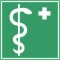 Ստանդարտ գործողությունների ընթացակարգերն ըստ բնորոշ աղետների (Պլանի հավելված N 6): ՀԻՄՆԱԿԱՆ ՀԱՍԿԱՑՈՒԹՅՈՒՆՆԵՐ1. Մարտունի համայնքի ԱՌԿ պլանում օգտագործվող հիմնական հասկացություններն են՝1) Արտակարգ իրավիճակ` որոշակի տարածքում կամ օբյեկտում խոշոր վթարի, վտանգավոր բնական երևույթի, տեխնածին, տարերային կամ էկոլոգիական (բնապահպանական) աղետի, համաճարակի, անասնահամաճարակի (էպիզոոտիա), բույսերի և գյուղատնտեսական մշակաբույսերի լայնորեն տարածված վարակիչ հիվանդության (էպիֆիտոտիա), զենքի տեսակների կիրառման հետևանքով ստեղծված իրավիճակ, որը հանգեցնում է կամ կարող է հանգեցնել մարդկային զոհերի, մարդկանց առողջությանն ու շրջակա միջավայրին` զգալի վնասի, խոշոր նյութական կորուստների և մարդկանց կենսագործունեության բնականոն պայմանների խախտման:2) Արտակարգ իրավիճակների կանխում` արտակարգ իրավիճակներ առաջացնող գործոնների կանխորոշում և վերացում:3) Արտակարգ իրավիճակների հնարավոր հետևանքների նվազեցում` նախօրոք իրականացվող միջոցառումների համալիր` արտակարգ իրավիճակների ազդեցության հնարավոր մեղմացման համար:5) Արտակարգ իրավիճակների հետևանքների վերացում` արտակարգ իրավիճակներում փրկարարական և անհետաձգելի վերականգնողական աշխատանքների կատարում` մարդկանց կյանքի ու գործունեության բնականոն պայմաններ ապահովելու համար:6) Աղետ` բնակչության, նյութական, տնտեսական կամ բնապահպանական կորուստների այնպիսի մակարդակ, որը լրջորեն խաթարում է հասարակության և Համայնքի կենսագործունեությունը և գերազանցում է հասարակության կամ Համայնքին սեփական ուժերով հաղթահարելու կարողությունը:7) Աղետի գոտի` արտակարգ իրավիճակների հետևանքով տուժած տարածք (բնակավայր, օբյեկտ) կամ տարածքի մի մաս:8) Բնակչության պաշտպանության ձևերն են՝ տարահանում, պատսպարում և անհատական պաշտպանություն:9) Տարահանում` վտանգավոր տարածքից անվտանգ տարածք` մարդկանց, կենդանիների և նյութական արժեքների ժամանակավոր տեղափոխում և տեղաբաշխում:Պատսպարում` արտակարգ իրավիճակներում զանգվածային ոչնչացման զենքի, ինչպես նաև ոչնչացման հատուկ միջոցների ազդեցությունից մարդկանց կյանքի ու գործունեության ժամանակավոր ապահովում` համապատասխան շինությունների տարածքում:Անհատական պաշտպանություն` մարդկանց` ճառագայթային, թունավոր և մանրէաբանական նյութերից պաշտպանության միջոցներով ապահովում:12) Վտանգ՝ պոտենցիալ գործընթաց կամ երևույթ, որը կարող է հանգեցնել մարդկային զոհերի, խեղանդամության, հիվանդությունների կամ այլ առողջական հետևանքների, գույքի վնասման, կենսամիջոցների և ծառայությունների կորստի, սոցիալական և տնտեսական ցնցումների կամ շրջակա միջավայրի վնասի: Կարելի է ասել, որ վտանգը  պոտենցիալ երևույթներից և գործընթացներից ոչ ցանկալի հետևանքներ ունենալու ակնկալիքն է:13) Խոցելիություն՝ համայնքին, համակարգին կամ ակտիվին բնորոշ այն պայմաններն ու բնութագրերը, որոնք բարձրացնում են վերջիններիս վտանգի ավերիչ ազդեցություններին ենթարկվելու հավանականությունը: Կարելի է ասել, որ խոցելիությունը վտանգից անպաշտպանվածության աստիճանը կամ պոտենցիալ վտանգավոր երևույթի զարգացման արդյունքում ծագած կորուստների աստիճանն է (0-100)%:14) Աղետի ռիսկ՝ վտանգի կամ վտանգավոր երևույթի հավանական ազդեցության հետևանքով հասարակական ծառայությունների, կենսամիջոցների և ունեցվածքի, առողջության վատթարացմամբ և մարդկային զոհերով արտահայտված հնարավոր աղետալի կորուստներ, որոնք կարող են առաջանալ որևէ Համայնքում կամ հանրության մեջ: Կարելի է ասել, որ աղետի ռիսկը վտանգի կամ վտանգավոր երևույթի աղետալի ազդեցության  հավանական չափն է՝ արտահայտված կորուստներով:  15) Կարողություն՝ կարողությունն առկա բոլոր պաշարների ամբողջությունն է, որը կարող է նպաստել անվտանգության ապահովմանը:16) Դիմակայունություն՝ վտանգին դիմակայելու ունակությունն է, որն իր մեջ ներառում է վտանգի հետևանքներին դիմակայելը, դրան հարմարվելը և ժամանակին ու արդյունավետ վերականգնվելը, այդ թվում՝ համայնքի հիմնական  գործառույթների պահպանման և վերականգնման միջոցով:ՀԱՊԱՎՈՒՄՆԵՐԱՌ-աղետների ռիսկԱՌԿ-աղետների ռիսկի կառավարումԱՌՆ – աղետների ռիսկի նվազեցումԱԻ – արտակարգ իրավիճակներԱՕ-առաջին օգնությունԱԻՆ –Արտակարգ իրավիճակների նախարարությունՓԾ-փրկարար ծառայությունՄՓՎ-մարզային փրկարարական վարչությունՀամայնքի նկարագիրՀամայնքի նկարագիր2021 թվականի դեկտեմբերի 5-ի ՏԻՄ ընտրությունների արդյունքում ձևավորվել է Մարտունի խոշորացված համայնքը, որի մեջ ընդգրկվել են Մարտունի քաղաքը և 16 գյուղական բնակավայրեր:Մարտունի համայնքը գտնվում է ՀՀ Գեղարքունիքի մարզում, Սևանա լճի հարավ-արևելյան մասում: Համայնքային կենտրոնը՝ Մարտունի քաղաքը, մարզկենտրոնից գտնվում է 36 կմ, իսկ մայրաքաղաքից՝ 130 կմ հեռավորության վրա:2021 թվականի դեկտեմբերի 5-ի ՏԻՄ ընտրությունների արդյունքում ձևավորվել է Մարտունի խոշորացված համայնքը, որի մեջ ընդգրկվել են Մարտունի քաղաքը և 16 գյուղական բնակավայրեր:Մարտունի համայնքը գտնվում է ՀՀ Գեղարքունիքի մարզում, Սևանա լճի հարավ-արևելյան մասում: Համայնքային կենտրոնը՝ Մարտունի քաղաքը, մարզկենտրոնից գտնվում է 36 կմ, իսկ մայրաքաղաքից՝ 130 կմ հեռավորության վրա:2021 թվականի դեկտեմբերի 5-ի ՏԻՄ ընտրությունների արդյունքում ձևավորվել է Մարտունի խոշորացված համայնքը, որի մեջ ընդգրկվել են Մարտունի քաղաքը և 16 գյուղական բնակավայրեր:Մարտունի համայնքը գտնվում է ՀՀ Գեղարքունիքի մարզում, Սևանա լճի հարավ-արևելյան մասում: Համայնքային կենտրոնը՝ Մարտունի քաղաքը, մարզկենտրոնից գտնվում է 36 կմ, իսկ մայրաքաղաքից՝ 130 կմ հեռավորության վրա:ԿլիմաԿլիմաՀամայնքի տարածքը բնութագրվում է զով ամառով և ցուրտ ձմեռով։ Ամենացածր ջերմաստիճանը դիտվել է հունվար ամսին՝ -32 աստիճան, իսկ ամենաբարձրը հուլիս, օգոստոս ամիսներին՝ +34 աստիճան։  Հողի առավելագույն սառեցման խորությունը հավասար է 108 սմ:  Մթնոլորտային տեղումների միջին տարեկան քանակը՝ 500մմ:Համայնքի տարածքը բնութագրվում է զով ամառով և ցուրտ ձմեռով։ Ամենացածր ջերմաստիճանը դիտվել է հունվար ամսին՝ -32 աստիճան, իսկ ամենաբարձրը հուլիս, օգոստոս ամիսներին՝ +34 աստիճան։  Հողի առավելագույն սառեցման խորությունը հավասար է 108 սմ:  Մթնոլորտային տեղումների միջին տարեկան քանակը՝ 500մմ:Համայնքի տարածքը բնութագրվում է զով ամառով և ցուրտ ձմեռով։ Ամենացածր ջերմաստիճանը դիտվել է հունվար ամսին՝ -32 աստիճան, իսկ ամենաբարձրը հուլիս, օգոստոս ամիսներին՝ +34 աստիճան։  Հողի առավելագույն սառեցման խորությունը հավասար է 108 սմ:  Մթնոլորտային տեղումների միջին տարեկան քանակը՝ 500մմ:Սահմանակից համայնքների անվանումներըՍահմանակից համայնքների անվանումներըԳավառ, ՎարդենիսԳավառ, ՎարդենիսԳավառ, ՎարդենիսՀամայնքում ընդգրկված բնակավայրերՀամայնքում ընդգրկված բնակավայրերք. Մարտունի, Արծվանիստ, Ծովինար, Վարդենիկ, Զոլաքար, Աստղաձոր, Վաղաշեն, Գեղհովիտ, Մադինա, Վերին Գետաշեն, Ներքին Գետաշեն, Լիճք, Ծակքար, Ծովասար, Ձորագյուղ, Վարդաձոր, Երանոսք. Մարտունի, Արծվանիստ, Ծովինար, Վարդենիկ, Զոլաքար, Աստղաձոր, Վաղաշեն, Գեղհովիտ, Մադինա, Վերին Գետաշեն, Ներքին Գետաշեն, Լիճք, Ծակքար, Ծովասար, Ձորագյուղ, Վարդաձոր, Երանոսք. Մարտունի, Արծվանիստ, Ծովինար, Վարդենիկ, Զոլաքար, Աստղաձոր, Վաղաշեն, Գեղհովիտ, Մադինա, Վերին Գետաշեն, Ներքին Գետաշեն, Լիճք, Ծակքար, Ծովասար, Ձորագյուղ, Վարդաձոր, ԵրանոսՀամայնքում ընդգրկված բնակավայրերը և դրանց հեռավորությունը համայնքի կենտրոնիցՀամայնքում ընդգրկված բնակավայրերը և դրանց հեռավորությունը համայնքի կենտրոնիցԱրծվանիստ – 17 կմ, Ծովինար -15 կմ, Վարդենիկ – 13 կմ, Զոլաքար- 7 կմ, Աստղաձոր – 2 կմ, Վաղաշեն – 3 կմ,  Գեղհովիտ – 2 կմ, Մադինա – 10 կմ, Վերին Գետաշեն – 5 կմ, Ներքին Գետաշեն – 2 կմ, Լիճք – 6 կմ, Ծակքար – 8 կմ, Ծովասար – 13 կմ, Ձորագյուղ – 10 կմ, Վարդաձոր – 12 կմ, Երանոս – 13 կմԱրծվանիստ – 17 կմ, Ծովինար -15 կմ, Վարդենիկ – 13 կմ, Զոլաքար- 7 կմ, Աստղաձոր – 2 կմ, Վաղաշեն – 3 կմ,  Գեղհովիտ – 2 կմ, Մադինա – 10 կմ, Վերին Գետաշեն – 5 կմ, Ներքին Գետաշեն – 2 կմ, Լիճք – 6 կմ, Ծակքար – 8 կմ, Ծովասար – 13 կմ, Ձորագյուղ – 10 կմ, Վարդաձոր – 12 կմ, Երանոս – 13 կմԱրծվանիստ – 17 կմ, Ծովինար -15 կմ, Վարդենիկ – 13 կմ, Զոլաքար- 7 կմ, Աստղաձոր – 2 կմ, Վաղաշեն – 3 կմ,  Գեղհովիտ – 2 կմ, Մադինա – 10 կմ, Վերին Գետաշեն – 5 կմ, Ներքին Գետաշեն – 2 կմ, Լիճք – 6 կմ, Ծակքար – 8 կմ, Ծովասար – 13 կմ, Ձորագյուղ – 10 կմ, Վարդաձոր – 12 կմ, Երանոս – 13 կմՀամայնքի վարչական տարածքը (քառ. կմ/հա) Համայնքի վարչական տարածքը (քառ. կմ/հա) 1180.46/118046.01180.46/118046.01180.46/118046.0Բարձրությունը ծովի մակերևույթից (Մ)  Բարձրությունը ծովի մակերևույթից (Մ)  1900-21001900-21001900-2100Համայնքի շենքեր-շինություններՀամայնքի շենքեր-շինություններՀամայնքի շենքեր-շինություններՀամայնքի շենքեր-շինություններՀամայնքի շենքեր-շինություններ8.1.Համայնքի բնակարանային ֆոնդի ընդհանուր մակերեսը (մ2)Համայնքի բնակարանային ֆոնդի ընդհանուր մակերեսը (մ2)2650545 2650545 2650545 ՔանակՎթարայինՎթարային8.2.Բազմաբնակարան շենքերի ընդհանուր թիվը Բազմաբնակարան շենքերի ընդհանուր թիվը 49 1 1 8.3.Բնակելի տների (առանձնատների) ընդհանուր թիվըԲնակելի տների (առանձնատների) ընդհանուր թիվը16302 279 279 8.4.Ոչ բնակելի շենքեր-շինություններՈչ բնակելի շենքեր-շինություններ915 24 24 Հողային ֆոնդ և գյուղատնտեսությունՀողային ֆոնդ և գյուղատնտեսությունՀողային ֆոնդ և գյուղատնտեսությունՀողային ֆոնդ և գյուղատնտեսությունՀողային ֆոնդ և գյուղատնտեսություն9.1.հողեր, ընդամենը (հա)հողեր, ընդամենը (հա)113395.25 113395.25 113395.25 9.2.գյուղատնտեսական նշանակության հողեր (հա)գյուղատնտեսական նշանակության հողեր (հա)96852.69 96852.69 96852.69 9.3.բնակավայրերի ընդհանուր տարածքը (հա)բնակավայրերի ընդհանուր տարածքը (հա)10541.25 10541.25 10541.25 9.4.խոշոր եղջերավոր անասունների գլխաքանակըխոշոր եղջերավոր անասունների գլխաքանակը26044 26044 26044 9.5.մանր եղջերավոր անասունների (ոչխար և այծ) գլխաքանակըմանր եղջերավոր անասունների (ոչխար և այծ) գլխաքանակը11193 11193 11193 9.6.խոզերի  գլխաքանակըխոզերի  գլխաքանակը3405 3405 3405 9.7.գյուղատնտեսական տեխնիկա`9.7.1.տրակտորներ (քանակը)տրակտորներ (քանակը)452 452 452 9.7.2կոմբայններ (քանակը)կոմբայններ (քանակը)39 39 39 Տրանսպորտային համակարգ`Տրանսպորտային համակարգ`Տրանսպորտային համակարգ`Տրանսպորտային համակարգ`Տրանսպորտային համակարգ`10.1.ՃանապարհներՃանապարհներ752.7 կմ752.7 կմ752.7 կմ10.2.ԿամուրջներԿամուրջներ53535310.3.ԹունելներԹունելներ00010.4.ԵրկաթուղիԵրկաթուղի000Ենթակառուցվածքներ`Ենթակառուցվածքներ`Ենթակառուցվածքներ`Ենթակառուցվածքներ`Ենթակառուցվածքներ`11.1.Համայնքում գազիֆիկացման առկայությունը (ըստ բնակավայրերի)Համայնքում գազիֆիկացման առկայությունը (ըստ բնակավայրերի)ք. Մարտունի - առկա է, Արծվանիստ – առկա է, Ծովինար - առկա է , Վարդենիկ – 13 կմ, Զոլաքար-  առկա է, Աստղաձոր –  առկա է, Վաղաշեն –  առկա է,  Գեղհովիտ –  առկա է, Մադինա –  առկա է, Վերին Գետաշեն – առկա է, Ներքին Գետաշեն –  առկա է, Լիճք – առկա է, Ծակքար – առկա է, Ծովասար –  առկա է, Ձորագյուղ –  առկա է, Վարդաձոր –  առկա է, Երանոս –  առկա էք. Մարտունի - առկա է, Արծվանիստ – առկա է, Ծովինար - առկա է , Վարդենիկ – 13 կմ, Զոլաքար-  առկա է, Աստղաձոր –  առկա է, Վաղաշեն –  առկա է,  Գեղհովիտ –  առկա է, Մադինա –  առկա է, Վերին Գետաշեն – առկա է, Ներքին Գետաշեն –  առկա է, Լիճք – առկա է, Ծակքար – առկա է, Ծովասար –  առկա է, Ձորագյուղ –  առկա է, Վարդաձոր –  առկա է, Երանոս –  առկա էք. Մարտունի - առկա է, Արծվանիստ – առկա է, Ծովինար - առկա է , Վարդենիկ – 13 կմ, Զոլաքար-  առկա է, Աստղաձոր –  առկա է, Վաղաշեն –  առկա է,  Գեղհովիտ –  առկա է, Մադինա –  առկա է, Վերին Գետաշեն – առկա է, Ներքին Գետաշեն –  առկա է, Լիճք – առկա է, Ծակքար – առկա է, Ծովասար –  առկա է, Ձորագյուղ –  առկա է, Վարդաձոր –  առկա է, Երանոս –  առկա է11.2.Էլեկտրականություն (ըստ բնակավայրերի)Էլեկտրականություն (ըստ բնակավայրերի)ք. Մարտունի - առկա է, Արծվանիստ –  առկա է, Ծովինար - առկա է, Վարդենիկ – 13 կմ, Զոլաքար-  առկա է, Աստղաձոր –  առկա է, Վաղաշեն –  առկա է,  Գեղհովիտ –  առկա է, Մադինա –  առկա է, Վերին Գետաշեն –  առկա է, Ներքին Գետաշեն –  առկա է,  Լիճք – առկա է, Ծակքար – առկա է, Ծովասար –  առկա է, Ձորագյուղ –  առկա է, Վարդաձոր –  առկա է, Երանոս –  առկա էք. Մարտունի - առկա է, Արծվանիստ –  առկա է, Ծովինար - առկա է, Վարդենիկ – 13 կմ, Զոլաքար-  առկա է, Աստղաձոր –  առկա է, Վաղաշեն –  առկա է,  Գեղհովիտ –  առկա է, Մադինա –  առկա է, Վերին Գետաշեն –  առկա է, Ներքին Գետաշեն –  առկա է,  Լիճք – առկա է, Ծակքար – առկա է, Ծովասար –  առկա է, Ձորագյուղ –  առկա է, Վարդաձոր –  առկա է, Երանոս –  առկա էք. Մարտունի - առկա է, Արծվանիստ –  առկա է, Ծովինար - առկա է, Վարդենիկ – 13 կմ, Զոլաքար-  առկա է, Աստղաձոր –  առկա է, Վաղաշեն –  առկա է,  Գեղհովիտ –  առկա է, Մադինա –  առկա է, Վերին Գետաշեն –  առկա է, Ներքին Գետաշեն –  առկա է,  Լիճք – առկա է, Ծակքար – առկա է, Ծովասար –  առկա է, Ձորագյուղ –  առկա է, Վարդաձոր –  առկա է, Երանոս –  առկա է11.3.Խմելու ջուր (ըստ բնակավայրերի)Խմելու ջուր (ըստ բնակավայրերի)Արծվանիստ –  առկա է, Ծովինար - առկա է, Վարդենիկ – 13 կմ, Զոլաքար-  առկա է մասամբ, Աստղաձոր –  առկա է, Վաղաշեն –  առկա է,  Գեղհովիտ –  առկա է, Մադինա –  առկա է, Վերին Գետաշեն –  առկա է, Ներքին Գետաշեն –  առկա է,  Լիճք – առկա է, Ծակքար – առկա է, Ծովասար –  առկա է , Ձորագյուղ –  առկա է, Վարդաձոր –  առկա է, Երանոս –  առկա էԱրծվանիստ –  առկա է, Ծովինար - առկա է, Վարդենիկ – 13 կմ, Զոլաքար-  առկա է մասամբ, Աստղաձոր –  առկա է, Վաղաշեն –  առկա է,  Գեղհովիտ –  առկա է, Մադինա –  առկա է, Վերին Գետաշեն –  առկա է, Ներքին Գետաշեն –  առկա է,  Լիճք – առկա է, Ծակքար – առկա է, Ծովասար –  առկա է , Ձորագյուղ –  առկա է, Վարդաձոր –  առկա է, Երանոս –  առկա էԱրծվանիստ –  առկա է, Ծովինար - առկա է, Վարդենիկ – 13 կմ, Զոլաքար-  առկա է մասամբ, Աստղաձոր –  առկա է, Վաղաշեն –  առկա է,  Գեղհովիտ –  առկա է, Մադինա –  առկա է, Վերին Գետաշեն –  առկա է, Ներքին Գետաշեն –  առկա է,  Լիճք – առկա է, Ծակքար – առկա է, Ծովասար –  առկա է , Ձորագյուղ –  առկա է, Վարդաձոր –  առկա է, Երանոս –  առկա է11.4.Ոռոգման ջուր (ըստ բնակավայրերի) Ոռոգման ջուր (ըստ բնակավայրերի) ք. Մարտունի - առկա է, Արծվանիստ– առկա է , Ծովինար - առկա է , Վարդենիկ –  առկա է, Զոլաքար-  առկա է, Աստղաձոր– առկա է, Վաղաշեն –  առկա է,  Գեղհովիտ –  առկա է, Մադինա –  առկա է, Վերին Գետաշեն – առկա է, Ներքին Գետաշեն –  առկա է,  Լիճք – առկա է, Ծակքար – առկա է, Ծովասար –  առկա է , Ձորագյուղ –  առկա է, Վարդաձոր –  առկա է, Երանոս –  առկա էք. Մարտունի - առկա է, Արծվանիստ– առկա է , Ծովինար - առկա է , Վարդենիկ –  առկա է, Զոլաքար-  առկա է, Աստղաձոր– առկա է, Վաղաշեն –  առկա է,  Գեղհովիտ –  առկա է, Մադինա –  առկա է, Վերին Գետաշեն – առկա է, Ներքին Գետաշեն –  առկա է,  Լիճք – առկա է, Ծակքար – առկա է, Ծովասար –  առկա է , Ձորագյուղ –  առկա է, Վարդաձոր –  առկա է, Երանոս –  առկա էք. Մարտունի - առկա է, Արծվանիստ– առկա է , Ծովինար - առկա է , Վարդենիկ –  առկա է, Զոլաքար-  առկա է, Աստղաձոր– առկա է, Վաղաշեն –  առկա է,  Գեղհովիտ –  առկա է, Մադինա –  առկա է, Վերին Գետաշեն – առկա է, Ներքին Գետաշեն –  առկա է,  Լիճք – առկա է, Ծակքար – առկա է, Ծովասար –  առկա է , Ձորագյուղ –  առկա է, Վարդաձոր –  առկա է, Երանոս –  առկա է11.5.Կոյուղի (ըստ բնակավայրերի)Կոյուղի (ըստ բնակավայրերի)ք. Մարտունի - առկա է մասնակի, Արծվանիստ – բացակայում է, Ծովինար –բացակայում է, Վարդենիկ –  առկա է մասնակի, Զոլաքար- բացակայում է, Աստղաձոր – բացակայում է, Վաղաշեն – բացակայում է,  Գեղհովիտ –  առկա է մասնակի, Մադինա–բացակայում է, Վերին Գետաշեն – բացակայում է, Ներքին Գետաշեն – բացակայում է,  Լիճք – բացակայում է, Ծակքար –բացակայում է, Ծովասար –  առկա է , Ձորագյուղ – բացակայում, Վարդաձոր – բացակայում է, Երանոս –  բացակայում էք. Մարտունի - առկա է մասնակի, Արծվանիստ – բացակայում է, Ծովինար –բացակայում է, Վարդենիկ –  առկա է մասնակի, Զոլաքար- բացակայում է, Աստղաձոր – բացակայում է, Վաղաշեն – բացակայում է,  Գեղհովիտ –  առկա է մասնակի, Մադինա–բացակայում է, Վերին Գետաշեն – բացակայում է, Ներքին Գետաշեն – բացակայում է,  Լիճք – բացակայում է, Ծակքար –բացակայում է, Ծովասար –  առկա է , Ձորագյուղ – բացակայում, Վարդաձոր – բացակայում է, Երանոս –  բացակայում էք. Մարտունի - առկա է մասնակի, Արծվանիստ – բացակայում է, Ծովինար –բացակայում է, Վարդենիկ –  առկա է մասնակի, Զոլաքար- բացակայում է, Աստղաձոր – բացակայում է, Վաղաշեն – բացակայում է,  Գեղհովիտ –  առկա է մասնակի, Մադինա–բացակայում է, Վերին Գետաշեն – բացակայում է, Ներքին Գետաշեն – բացակայում է,  Լիճք – բացակայում է, Ծակքար –բացակայում է, Ծովասար –  առկա է , Ձորագյուղ – բացակայում, Վարդաձոր – բացակայում է, Երանոս –  բացակայում է11.6.Հեռախոս (ըստ բնակավայրերի)Հեռախոս (ըստ բնակավայրերի)ք. Մարտունի - առկա է, Արծվանիստ –  առկա է , Ծովինար - առկա է , Վարդենիկ –  առկա է, Զոլաքար- առկա է, Աստղաձոր – առկա է, Վաղաշեն – առկա է,  Գեղհովիտ –  առկա է, Մադինա –  առկա է, Վերին Գետաշեն –  առկա է, Ներքին Գետաշեն –  առկա է,  Լիճք – բացակայում է, Ծակքար – բացակայում է, Ծովասար – առկա է, Ձորագյուղ –  առկա է, Վարդաձոր –  առկա է, Երանոս –  առկա էք. Մարտունի - առկա է, Արծվանիստ –  առկա է , Ծովինար - առկա է , Վարդենիկ –  առկա է, Զոլաքար- առկա է, Աստղաձոր – առկա է, Վաղաշեն – առկա է,  Գեղհովիտ –  առկա է, Մադինա –  առկա է, Վերին Գետաշեն –  առկա է, Ներքին Գետաշեն –  առկա է,  Լիճք – բացակայում է, Ծակքար – բացակայում է, Ծովասար – առկա է, Ձորագյուղ –  առկա է, Վարդաձոր –  առկա է, Երանոս –  առկա էք. Մարտունի - առկա է, Արծվանիստ –  առկա է , Ծովինար - առկա է , Վարդենիկ –  առկա է, Զոլաքար- առկա է, Աստղաձոր – առկա է, Վաղաշեն – առկա է,  Գեղհովիտ –  առկա է, Մադինա –  առկա է, Վերին Գետաշեն –  առկա է, Ներքին Գետաշեն –  առկա է,  Լիճք – բացակայում է, Ծակքար – բացակայում է, Ծովասար – առկա է, Ձորագյուղ –  առկա է, Վարդաձոր –  առկա է, Երանոս –  առկա է11.7.Համայնքում աղբավայրի առկայությունը (ըստ բնակավայրերի)Համայնքում աղբավայրի առկայությունը (ըստ բնակավայրերի)ք. Մարտունի - առկա է, Արծվանիստ –  առկա է , Ծովինար –բացակայում է, Վարդենիկ– առկա է, Զոլաքար-  առկա է, Աստղաձոր –  առկա է, Վաղաշեն –  առկա է,  Գեղհովիտ –  առկա է մասնակի, Մադինա –  առկա է, Վերին Գետաշեն –  առկա է, Ներքին Գետաշեն – բացակայում է,  Լիճք – առկա է, Ծակքար– առկա է, Ծովասար– բացակայում է, Ձորագյուղ –  առկա է, Վարդաձոր – բացակայում է, Երանոս –  առկա էք. Մարտունի - առկա է, Արծվանիստ –  առկա է , Ծովինար –բացակայում է, Վարդենիկ– առկա է, Զոլաքար-  առկա է, Աստղաձոր –  առկա է, Վաղաշեն –  առկա է,  Գեղհովիտ –  առկա է մասնակի, Մադինա –  առկա է, Վերին Գետաշեն –  առկա է, Ներքին Գետաշեն – բացակայում է,  Լիճք – առկա է, Ծակքար– առկա է, Ծովասար– բացակայում է, Ձորագյուղ –  առկա է, Վարդաձոր – բացակայում է, Երանոս –  առկա էք. Մարտունի - առկա է, Արծվանիստ –  առկա է , Ծովինար –բացակայում է, Վարդենիկ– առկա է, Զոլաքար-  առկա է, Աստղաձոր –  առկա է, Վաղաշեն –  առկա է,  Գեղհովիտ –  առկա է մասնակի, Մադինա –  առկա է, Վերին Գետաշեն –  առկա է, Ներքին Գետաշեն – բացակայում է,  Լիճք – առկա է, Ծակքար– առկա է, Ծովասար– բացակայում է, Ձորագյուղ –  առկա է, Վարդաձոր – բացակայում է, Երանոս –  առկա է11.8.Գերեզմանատան առկայությունը համայնքում (ըստ բնակավայրերի)Գերեզմանատան առկայությունը համայնքում (ըստ բնակավայրերի)ք. Մարտունի - առկա է, Արծվանիստ –  առկա է , Ծովինար - առկա է , Վարդենիկ –  առկա է, Զոլաքար- առկա է, Աստղաձոր –  առկա է, Վաղաշեն –  առկա է ,  Գեղհովիտ –  առկա է, Մադինա –  առկա է, Վերին Գետաշեն –  առկա է, Ներքին Գետաշեն – առկա է ,  Լիճք – առկա է, Ծակքար – առկա է, Ծովասար –  առկա է, Ձորագյուղ –  առկա է, Վարդաձոր –  առկա է , Երանոս –  առկա էք. Մարտունի - առկա է, Արծվանիստ –  առկա է , Ծովինար - առկա է , Վարդենիկ –  առկա է, Զոլաքար- առկա է, Աստղաձոր –  առկա է, Վաղաշեն –  առկա է ,  Գեղհովիտ –  առկա է, Մադինա –  առկա է, Վերին Գետաշեն –  առկա է, Ներքին Գետաշեն – առկա է ,  Լիճք – առկա է, Ծակքար – առկա է, Ծովասար –  առկա է, Ձորագյուղ –  առկա է, Վարդաձոր –  առկա է , Երանոս –  առկա էք. Մարտունի - առկա է, Արծվանիստ –  առկա է , Ծովինար - առկա է , Վարդենիկ –  առկա է, Զոլաքար- առկա է, Աստղաձոր –  առկա է, Վաղաշեն –  առկա է ,  Գեղհովիտ –  առկա է, Մադինա –  առկա է, Վերին Գետաշեն –  առկա է, Ներքին Գետաշեն – առկա է ,  Լիճք – առկա է, Ծակքար – առկա է, Ծովասար –  առկա է, Ձորագյուղ –  առկա է, Վարդաձոր –  առկա է , Երանոս –  առկա է11.9.Ներհամայնքային երթուղիների առկայությունըՆերհամայնքային երթուղիների առկայությունըք. Մարտունի - առկա է, Արծվանիստ – բացակայում է, Ծովինար –բացակայում է, Վարդենիկ –  բացակայում է, Զոլաքար- առկա է, Աստղաձոր –  առկա է, Վաղաշեն –  առկա է,  Գեղհովիտ– առկա է, Մադինա – բացակայում է, Վերին Գետաշեն – բացակայում է, Ներքին Գետաշեն – բացակայում է,  Լիճք – առկա է, Ծակքար – բացակայում է, Ծովասար – բացակայում է , Ձորագյուղ–առկա է, Վարդաձոր – բացակայում է, Երանոս – բացակայում էք. Մարտունի - առկա է, Արծվանիստ – բացակայում է, Ծովինար –բացակայում է, Վարդենիկ –  բացակայում է, Զոլաքար- առկա է, Աստղաձոր –  առկա է, Վաղաշեն –  առկա է,  Գեղհովիտ– առկա է, Մադինա – բացակայում է, Վերին Գետաշեն – բացակայում է, Ներքին Գետաշեն – բացակայում է,  Լիճք – առկա է, Ծակքար – բացակայում է, Ծովասար – բացակայում է , Ձորագյուղ–առկա է, Վարդաձոր – բացակայում է, Երանոս – բացակայում էք. Մարտունի - առկա է, Արծվանիստ – բացակայում է, Ծովինար –բացակայում է, Վարդենիկ –  բացակայում է, Զոլաքար- առկա է, Աստղաձոր –  առկա է, Վաղաշեն –  առկա է,  Գեղհովիտ– առկա է, Մադինա – բացակայում է, Վերին Գետաշեն – բացակայում է, Ներքին Գետաշեն – բացակայում է,  Լիճք – առկա է, Ծակքար – բացակայում է, Ծովասար – բացակայում է , Ձորագյուղ–առկա է, Վարդաձոր – բացակայում է, Երանոս – բացակայում էՎտանգավոր օբյեկտներ/կառույցներ Վտանգավոր օբյեկտներ/կառույցներ Գտնվելու վայրըԳտնվելու վայրըՕգտագործվող նյութ12.1.ՔիմիապեսՔիմիապես--12.2.ՀրդեհավտանգՀրդեհավտանգք. Մարտունի-2 ԱԳԼՃԿ (մայրուղի), 7 ԲԼԿ (մայրուղի)Լիճք – 4 հրդեհավտանգ կառույց, Վերին Գետաշեն – 8, Ձորագյուղ – 1 բենզալցակայան, Վարդենիկ – 1 ԱԳԼՃԿ, 2 ԲԼԿ,  ք. Մարտունի-2 ԱԳԼՃԿ (մայրուղի), 7 ԲԼԿ (մայրուղի)Լիճք – 4 հրդեհավտանգ կառույց, Վերին Գետաշեն – 8, Ձորագյուղ – 1 բենզալցակայան, Վարդենիկ – 1 ԱԳԼՃԿ, 2 ԲԼԿ,  Գազ, բենզին12.3.ՊայթյունավտանգՊայթյունավտանգԼիճք – 5 պայթյունավտանգ կառույց,  Վերին Գետաշեն – 2,  Ձորագյուղ – 1 գազալցակայանԼիճք – 5 պայթյունավտանգ կառույց,  Վերին Գետաշեն – 2,  Ձորագյուղ – 1 գազալցակայան12.5.Համայնքում կամ համայնքին սպառնացող ջրամբարՀամայնքում կամ համայնքին սպառնացող ջրամբարԼիճք- 1	 ՕԿՋ,  		Լիճք- 1	 ՕԿՋ,  		Լիճք- 1	 ՕԿՋ,  		12.5.1.ԱնվանումԱնվանումԼիճք – ՕԿՋ, Լիճք – ՕԿՋ, Լիճք – ՕԿՋ, 12.5.2.ՊատկանելիությունՊատկանելիությունԼիճք- համայնքայինԼիճք- համայնքայինԼիճք- համայնքային12.5.3.Գտնվելու վայրըԳտնվելու վայրըԼիճքԼիճքԼիճք12.5.4.Տարողությունը Տարողությունը Լիճք-370  Լիճք-370  Լիճք-370  12.5.5.Համայնքի ջրածածկման հնարավոր հատվածըՀամայնքի ջրածածկման հնարավոր հատվածըՁորագյուղ- 50 հա, Ձորագյուղ- 50 հա, Ձորագյուղ- 50 հա, 12.5.6.Հնարավոր ջրածածկման ժամանակը Հնարավոր ջրածածկման ժամանակը Ձորագյուղ- ապրիլ-մայիս, Ձորագյուղ- ապրիլ-մայիս, Ձորագյուղ- ապրիլ-մայիս, 12.6.Համայնքում կամ համայնքի տարածքին մոտ գտնվող պոչամբարներՀամայնքում կամ համայնքի տարածքին մոտ գտնվող պոչամբարներ-			-			-			12.6.1.ԱնվանումԱնվանում---12.6.2.ՊատկանելիությունՊատկանելիություն---12.5.3.Գտնվելու վայրըԳտնվելու վայրը---12.6.4.Պահպանվող նյութըՊահպանվող նյութը---12.6.5.ՏարողությունըՏարողությունը---12.6.6.Խոցման հնարավոր հատվածը------12.6.7.Հնարավոր խոցման ժամանակըԿենցաղ-սպասարկման օբյեկտների քանակը (ըստ բնակավայրերի)ԲնակչությունԹվաքանակՀաշմանդամՀաշմանդամՀաշմանդամԴժվար տեղաշարժվողԴժվար տեղաշարժվող14.1.Ընդհանուր892072610 2610 2610 201 201 14.2.Տղամարդ4641314.3.Կին4279414.4.0-3 տարեկան241314.5.3-6 տարեկան373714.6.6-18 տարեկան1541914.7.18-65 տարեկան5896614.8.65 բարձր 867214.15.Համայնքապետարանի աշխատողների թվաքանակը16514.16.Բնակչությունը, ըստ բնակավայրերիք. Մարտունի – 13650, Արծվանիստ- 3069, Ծովինար – 4509, Վարդենիկ- 8204, Զոլաքար – 6599, Աստղաձոր – 4241, Վաղաշեն – 4005, Գեղհովիտ – 6289, Մադինա – 1102, Վերին Գետաշեն -4438, Ներքին Գետաշեն – 9267, Լիճք – 5263, Ծակքար -2838, Ծովասար – 2904, Ձորագյուղ -4702, Վարդաձոր – 2758, Երանոս - 5369ք. Մարտունի – 13650, Արծվանիստ- 3069, Ծովինար – 4509, Վարդենիկ- 8204, Զոլաքար – 6599, Աստղաձոր – 4241, Վաղաշեն – 4005, Գեղհովիտ – 6289, Մադինա – 1102, Վերին Գետաշեն -4438, Ներքին Գետաշեն – 9267, Լիճք – 5263, Ծակքար -2838, Ծովասար – 2904, Ձորագյուղ -4702, Վարդաձոր – 2758, Երանոս - 5369ք. Մարտունի – 13650, Արծվանիստ- 3069, Ծովինար – 4509, Վարդենիկ- 8204, Զոլաքար – 6599, Աստղաձոր – 4241, Վաղաշեն – 4005, Գեղհովիտ – 6289, Մադինա – 1102, Վերին Գետաշեն -4438, Ներքին Գետաշեն – 9267, Լիճք – 5263, Ծակքար -2838, Ծովասար – 2904, Ձորագյուղ -4702, Վարդաձոր – 2758, Երանոս - 5369ք. Մարտունի – 13650, Արծվանիստ- 3069, Ծովինար – 4509, Վարդենիկ- 8204, Զոլաքար – 6599, Աստղաձոր – 4241, Վաղաշեն – 4005, Գեղհովիտ – 6289, Մադինա – 1102, Վերին Գետաշեն -4438, Ներքին Գետաշեն – 9267, Լիճք – 5263, Ծակքար -2838, Ծովասար – 2904, Ձորագյուղ -4702, Վարդաձոր – 2758, Երանոս - 5369ք. Մարտունի – 13650, Արծվանիստ- 3069, Ծովինար – 4509, Վարդենիկ- 8204, Զոլաքար – 6599, Աստղաձոր – 4241, Վաղաշեն – 4005, Գեղհովիտ – 6289, Մադինա – 1102, Վերին Գետաշեն -4438, Ներքին Գետաշեն – 9267, Լիճք – 5263, Ծակքար -2838, Ծովասար – 2904, Ձորագյուղ -4702, Վարդաձոր – 2758, Երանոս - 5369ք. Մարտունի – 13650, Արծվանիստ- 3069, Ծովինար – 4509, Վարդենիկ- 8204, Զոլաքար – 6599, Աստղաձոր – 4241, Վաղաշեն – 4005, Գեղհովիտ – 6289, Մադինա – 1102, Վերին Գետաշեն -4438, Ներքին Գետաշեն – 9267, Լիճք – 5263, Ծակքար -2838, Ծովասար – 2904, Ձորագյուղ -4702, Վարդաձոր – 2758, Երանոս - 5369Առողջապահական համակարգ`Առողջապահական համակարգ`Առողջապահական համակարգ`Առողջապահական համակարգ`Առողջապահական համակարգ`Առողջապահական համակարգ`Առողջապահական համակարգ`15.1.Համայնքի բժշկական հաստատությունների քանակը (ըստ բնակավայրերի)18181818181815.2.Բուժ աշխատողների քանակը (ըստ բնակավայրերի)ք. Մարտունի – 375, Արծվանիստ-5, Ծովինար –9, Վարդենիկ-16, Զոլաքար – 13, Աստղաձոր – 9, Վաղաշեն – 6, Գեղհովիտ – 12, Մադինա –2, Վերին Գետաշեն -9, Ներքին Գետաշեն – 20, Լիճք – 13, Ծակքար -5, Ծովասար – 7, Ձորագյուղ -7, Վարդաձոր – 6, Երանոս -9ք. Մարտունի – 375, Արծվանիստ-5, Ծովինար –9, Վարդենիկ-16, Զոլաքար – 13, Աստղաձոր – 9, Վաղաշեն – 6, Գեղհովիտ – 12, Մադինա –2, Վերին Գետաշեն -9, Ներքին Գետաշեն – 20, Լիճք – 13, Ծակքար -5, Ծովասար – 7, Ձորագյուղ -7, Վարդաձոր – 6, Երանոս -9ք. Մարտունի – 375, Արծվանիստ-5, Ծովինար –9, Վարդենիկ-16, Զոլաքար – 13, Աստղաձոր – 9, Վաղաշեն – 6, Գեղհովիտ – 12, Մադինա –2, Վերին Գետաշեն -9, Ներքին Գետաշեն – 20, Լիճք – 13, Ծակքար -5, Ծովասար – 7, Ձորագյուղ -7, Վարդաձոր – 6, Երանոս -9ք. Մարտունի – 375, Արծվանիստ-5, Ծովինար –9, Վարդենիկ-16, Զոլաքար – 13, Աստղաձոր – 9, Վաղաշեն – 6, Գեղհովիտ – 12, Մադինա –2, Վերին Գետաշեն -9, Ներքին Գետաշեն – 20, Լիճք – 13, Ծակքար -5, Ծովասար – 7, Ձորագյուղ -7, Վարդաձոր – 6, Երանոս -9ք. Մարտունի – 375, Արծվանիստ-5, Ծովինար –9, Վարդենիկ-16, Զոլաքար – 13, Աստղաձոր – 9, Վաղաշեն – 6, Գեղհովիտ – 12, Մադինա –2, Վերին Գետաշեն -9, Ներքին Գետաշեն – 20, Լիճք – 13, Ծակքար -5, Ծովասար – 7, Ձորագյուղ -7, Վարդաձոր – 6, Երանոս -9ք. Մարտունի – 375, Արծվանիստ-5, Ծովինար –9, Վարդենիկ-16, Զոլաքար – 13, Աստղաձոր – 9, Վաղաշեն – 6, Գեղհովիտ – 12, Մադինա –2, Վերին Գետաշեն -9, Ներքին Գետաշեն – 20, Լիճք – 13, Ծակքար -5, Ծովասար – 7, Ձորագյուղ -7, Վարդաձոր – 6, Երանոս -915.3.Մոտակա  բժշկական հաստատություն (վայրը/կմ)ք. Մարտունի/0.7ք. Մարտունի/0.7ք. Մարտունի/0.7ք. Մարտունի/0.7ք. Մարտունի/0.7ք. Մարտունի/0.715.4.Համայնքի սանիտարահիգիենիկհաստատությունների /աշխատողների  քանակը (ըստ բնակավայրերի) ԱՆ ՀՎԿԱԿ Մարտունի ՄԿ/88ԱՆ ՀՎԿԱԿ Մարտունի ՄԿ/88ԱՆ ՀՎԿԱԿ Մարտունի ՄԿ/88ԱՆ ՀՎԿԱԿ Մարտունի ՄԿ/88ԱՆ ՀՎԿԱԿ Մարտունի ՄԿ/88ԱՆ ՀՎԿԱԿ Մարտունի ՄԿ/8815.5.Սպասարկող սանիտարահիգիենիկ հաստատությունների/աշխատողների  քանակը (ըստ բնակավայրերի)ԱՆ ՀՎԿԱԿ/88ԱՆ ՀՎԿԱԿ/88ԱՆ ՀՎԿԱԿ/88ԱՆ ՀՎԿԱԿ/88ԱՆ ՀՎԿԱԿ/88ԱՆ ՀՎԿԱԿ/88Անասնաբուժական համակարգ`Անասնաբուժական համակարգ`Անասնաբուժական համակարգ`Անասնաբուժական համակարգ`Անասնաբուժական համակարգ`Անասնաբուժական համակարգ`Անասնաբուժական համակարգ`16.1.Համայնքի անասնաբուժական հիմնարկների/ աշխատողների  քանակը (ըստ բնակավայրերի)1/171/171/171/171/171/17Ինժեներական տեխնիկա`Ինժեներական տեխնիկա`Ինժեներական տեխնիկա`Ինժեներական տեխնիկա`Ինժեներական տեխնիկա`Ինժեներական տեխնիկա`Ինժեներական տեխնիկա`17.1.էքսկավատորների  քանակը39393939393917.2.մղան20202020202017.3.ավտոաշտարակների քանակը88888817.4.ինքնաթափ բեռնատար մեքենաների քանակը(ոստիկանությունում գրանցված)72372372372372372317.5.թրթուրավոր տրակտորների քանակը58585858585817.6.գրեյդերների քանակը22222217.7.կոմպրեսոր11111117.8.աղբատար մեքենաների քանակը (ըստ բնակավայրերի)55555517.9.ջրատար մեքենաների քանակը11111117.10.բազմաֆունկցիոնալ կոմունալ մեքենաների քանակը111111Տրանսպորտային միջոցներ`Տրանսպորտային միջոցներ`Տրանսպորտային միջոցներ`Տրանսպորտային միջոցներ`Տրանսպորտային միջոցներ`Տրանսպորտային միջոցներ`Տրանսպորտային միջոցներ`18.1.Միկրոավտոբուսների քանակը (ըստ բնակավայրերի)12212212212212212218.2.Ավտոբուսների քանակը (ըստ բնակավայրերի)85858585858518.3.Անհատական մեքենաների քանակը (ըստ բնակավայրերի)192901929019290192901929019290Մշակութային, կրթական, մարզական հաստատություններՀաստատությունների քանակ (ըստ բնակավայրերի)Հաստատությունների քանակ (ըստ բնակավայրերի)Սովորողների քանակ Սովորողների քանակ Սովորողների քանակ ԱնձնակազմՄշակութային, կրթական, մարզական հաստատություններՀաստատությունների քանակ (ըստ բնակավայրերի)Հաստատությունների քանակ (ըստ բնակավայրերի)տղաաղջիկաղջիկԱնձնակազմ19.1.Նախադպրոցական ուսումնական հաստատություն121254450750721619.1.Վերին Գետաշեն115455553019.1.Ներքին Գետաշեն116654541819.1.Գեղհովիտ114243431819.1.Մարտունի441871721726919.1.Լիճք114947472319.1.Ծակքար113440401519.1.Ձորագյուղ113028281319.1.Վարդաձոր113921211419.1.Վարդենիկ114347471619.2.Նախնական մասնագիտական ուսումնական հաստատություն111227719.2.Մարտունի1112277Միավորված է ՄԿՈՒ-ի հետ 19.3.Բարձրագույն ուսումնական հաստատություն19.4.Արվեստի դպրոց112986861319.4.Մարտունի112986861319.5.Երաժշտական դպրոց22951671674319.5.Մարտունի11581131132619.5.Վարդենիկ113754541719.6.Միջին մասնագիտական ուսումնական հաստատություն2218621921911119.6.Մարտունի2218621921911119.7.Դպրոց29296505533953391548Վերին Գետաշեն2233422822891Ներքին Գետաշեն22851703703168Գեղհովիտ22442381381109Մարտունի33917765765186Լիճք22513427427111Ծակքար1118818518545Ձորագյուղ2237228928997Վարդաձոր1117314114139Վարդենիկ33456377377132Աստղաձոր1135131531568Զոլաքար22469324324119Ծովինար2228424424485Արծվանիստ1120819719754Վաղաշեն1125423023065Մադինա1177767631Ծովասար1124019819854Երանոս223762592599419.8.Թանգարան19.9.Մարզադպրոց1111010101519.10.Մշակույթի տուն11118171777Վերին Գետաշեն119Ներքին Գետաշեն113Գեղհովիտ118Մարտունի118171717Լիճք118Ձորագյուղ115Աստղաձոր118Զոլաքար114Ծովինար113Մադինա113Երանոս119Համայնքապետարանի հեռավորությունըՀամայնքապետարանի հեռավորությունըՀամայնքապետարանի հեռավորությունըՀամայնքապետարանի հեռավորությունըՀամայնքապետարանի հեռավորությունըՀամայնքապետարանի հեռավորությունըՀամայնքապետարանի հեռավորությունը20.1.Երևանից (կմ)13013013013013013020.2.մարզկենտրոնից (կմ)36363636363620.3.պետական սահմանից ուղիղ գծով (կմ)353535353535Արձագանքող ծառայությունների առկայությունըԱրձագանքող ծառայությունների առկայությունըԱրձագանքող ծառայությունների առկայությունըԱրձագանքող ծառայությունների առկայությունըԱրձագանքող ծառայությունների առկայությունըԱրձագանքող ծառայությունների առկայությունըԱրձագանքող ծառայությունների առկայությունը21.1.հրշեջ/փրկարարական ջոկատ (ըստ բնակավայրերի)ք. Մարտունու  N33 հրշեջ փրկարարական ջոկատք. Մարտունու  N33 հրշեջ փրկարարական ջոկատք. Մարտունու  N33 հրշեջ փրկարարական ջոկատք. Մարտունու  N33 հրշեջ փրկարարական ջոկատք. Մարտունու  N33 հրշեջ փրկարարական ջոկատք. Մարտունու  N33 հրշեջ փրկարարական ջոկատ21.2.ոստիկանություն (ըստ բնակավայրերի) Մարտունու տարածքի ոստիկանություն Մարտունու տարածքի ոստիկանություն Մարտունու տարածքի ոստիկանություն Մարտունու տարածքի ոստիկանություն Մարտունու տարածքի ոստիկանություն Մարտունու տարածքի ոստիկանություն21.3.շտապ օգնություն(ըստ բնակավայրերի)<<Մարտունի>> ԲԿ շտապ օգնություն<<Մարտունի>> ԲԿ շտապ օգնություն<<Մարտունի>> ԲԿ շտապ օգնություն<<Մարտունի>> ԲԿ շտապ օգնություն<<Մարտունի>> ԲԿ շտապ օգնություն<<Մարտունի>> ԲԿ շտապ օգնություն21.4.գազի վթարային ծառայություն (ըստ բնակավայրերի)Մարտունու գազի ծառայությունՄարտունու գազի ծառայությունՄարտունու գազի ծառայությունՄարտունու գազի ծառայությունՄարտունու գազի ծառայությունՄարտունու գազի ծառայություն21.5.հոսանքի վթարային  ծառայություն   (ըստ բնակավայրերի)<<Գեղամա>> էլ. ցանցեր Մարտունու մասնաճյուղի ծառայություն<<Գեղամա>> էլ. ցանցեր Մարտունու մասնաճյուղի ծառայություն<<Գեղամա>> էլ. ցանցեր Մարտունու մասնաճյուղի ծառայություն<<Գեղամա>> էլ. ցանցեր Մարտունու մասնաճյուղի ծառայություն<<Գեղամա>> էլ. ցանցեր Մարտունու մասնաճյուղի ծառայություն<<Գեղամա>> էլ. ցանցեր Մարտունու մասնաճյուղի ծառայություն21.6.ջրի վթարային   ծառայություն(ըստ բնակավայրերի)<<Վեոլիա Ջուր>> ՓԲԸ<<Վեոլիա Ջուր>> ՓԲԸ<<Վեոլիա Ջուր>> ՓԲԸ<<Վեոլիա Ջուր>> ՓԲԸ<<Վեոլիա Ջուր>> ՓԲԸ<<Վեոլիա Ջուր>> ՓԲԸ21.7.կոմունալ վթարային  ծառայություն (ըստ բնակավայրերի)<<Մարտունու կոմունալ սպասարկում և բարեկարգում>> ՀՈԱԿ<<Մարտունու կոմունալ սպասարկում և բարեկարգում>> ՀՈԱԿ<<Մարտունու կոմունալ սպասարկում և բարեկարգում>> ՀՈԱԿ<<Մարտունու կոմունալ սպասարկում և բարեկարգում>> ՀՈԱԿ<<Մարտունու կոմունալ սպասարկում և բարեկարգում>> ՀՈԱԿ<<Մարտունու կոմունալ սպասարկում և բարեկարգում>> ՀՈԱԿՀամայնքապետարանի էլեկտրոնային փոստի հասցենmartunihp@mail.ru, martuni.gegharquniq@mta.gov.ammartunihp@mail.ru, martuni.gegharquniq@mta.gov.ammartunihp@mail.ru, martuni.gegharquniq@mta.gov.ammartunihp@mail.ru, martuni.gegharquniq@mta.gov.ammartunihp@mail.ru, martuni.gegharquniq@mta.gov.ammartunihp@mail.ru, martuni.gegharquniq@mta.gov.amՀամացանցային պաշտոնական կայքի հասցենwww.martuni.amwww.martuni.amwww.martuni.amwww.martuni.amwww.martuni.amwww.martuni.amՀամայնքապետարանի հեռախոսահամարը(060)-74-34-00,(060)-74-34-01,(060)-74-34-03(060)-74-34-00,(060)-74-34-01,(060)-74-34-03(060)-74-34-00,(060)-74-34-01,(060)-74-34-03(060)-74-34-00,(060)-74-34-01,(060)-74-34-03(060)-74-34-00,(060)-74-34-01,(060)-74-34-03(060)-74-34-00,(060)-74-34-01,(060)-74-34-03Համայնքի հեռախոսային կոդը026202620262026202620262Համայնքի փոստային դասիչները140114011401140114011401Համայնք/ԲնակավայրՎտանգի նկարագրությունԽոցելիությունՀնարավոր իրավիճակՀնարավոր իրավիճակԱղետների ռիսկի կառավարման միջոցառումներ123445ԵրկրաշարժԵրկրաշարժԵրկրաշարժԵրկրաշարժԵրկրաշարժԵրկրաշարժՄարտունիՀամայնքը գտնվում է Գառնի էպիկենտրոնով 7 բալանոց սեյսմիկ գոտում:Մարդիկ-89207, որից տղամարդ  46413, կին-42794, երեխա 21569, շենք-շինություններ` բազմաբնակարան շենքներ-49 միավոր, բնակելի տներ-16302 միավոր և ոչ բնակելի 915,  կենդանիներ - 40642 գլխաքանակ, ենթահամակարգեր,հրդեհավտանգ - 25 օբյեկտ, պայթյունավտանգ- 8 օբյեկտ,Երկրաշարժը կարող է դառնալ մարդկային և նյութական կորուստների, երկրորդային երևույթների (հրդեհներ, պայթյուններ, սողանքներ և այլն) առաջացման  պատճառ:Ուժեղ երկրաշարժի դեպքում համայնքում ցածր սեյսմակայունության ու վթարային շենք-շինություններում տեղի կունենան մասնակի կամ ամբողջական փլուզումներ: 8 բալի դեպքում հատուկ նախագծով կառուցված շենքերում վնասվածքները կլինեն թեթևակի, տիպայինում` նշանակալի, վատ կառույցներում տեղի կունենան ավերվածություններ:Երկրաշարժը կարող է դառնալ մարդկային և նյութական կորուստների, երկրորդային երևույթների (հրդեհներ, պայթյուններ, սողանքներ և այլն) առաջացման  պատճառ:Ուժեղ երկրաշարժի դեպքում համայնքում ցածր սեյսմակայունության ու վթարային շենք-շինություններում տեղի կունենան մասնակի կամ ամբողջական փլուզումներ: 8 բալի դեպքում հատուկ նախագծով կառուցված շենքերում վնասվածքները կլինեն թեթևակի, տիպայինում` նշանակալի, վատ կառույցներում տեղի կունենան ավերվածություններ:Սեյսմիկ ռիսկի գնահատում: Բնակչության իրազեկվածության բարձրացում և ուսուցում:«Ուժեղ երկրաշարժի դեպքում բնակչության պաշտպանության կազմակերպումը» թեմայով վարժանքի կազմակերպում և իրականացում:Համայնքապետարանի աշխատակիցների և համայնքային արձագանքող ստորաբաժանումների ուսուցում:Բնակավայրերի ենթահամակարգերի հուսալի կառուցում:Տների, շինությունների ամրացում:Կամուրջների ամրացում:Բնակավայրերում շենքերի և շինությունների կառուցման և շահագործման հետ կապված սեյսմիկ անվտանգության պահանջների տարածում:Ամպրոպ / կայծակԱմպրոպ / կայծակԱմպրոպ / կայծակԱմպրոպ / կայծակԱմպրոպ / կայծակԱմպրոպ / կայծակՄարտունիԱմպրոպներն ու կայծակները բնակավայրերում միշտ էլ դիտվել են, հատկապես` մայիս, հունիս, հուլիս, սեպտեմբեր, նոյեմբեր և հոկտեմբեր ամիսներին: Ամպրոպը և կայծակը բավականին լուրջ վնասներ են հասցնում բնակչությանը:Էլեկտրասարքավորումներ, մարդիկ, անասուններ:Էլեկտրասարքավորումներ, մարդիկ, անասուններ:Էլեկտրասարքավորումների վնասման պատճառ: Ընդհատվում է էլեկտրահաղորդակցումը և կապը: Մարդկանց առողջությանը և կյանքին սպառնալիք: Անասունների կորուստ:Շանթարգելների տեղադրում: Բնակչության իրազեկում և ուսուցում վարվելականոնների մասին:Շենքերի տանիքներում տեղադրել հողակցված շանթարգելներ, որոնք ունեն 10 Օհմ և ավելի դիմադրություն: Առաջարկել բնակիչներին ալեհավաքները հողակցել:Գետի վարարում (հեղեղում)Գետի վարարում (հեղեղում)Գետի վարարում (հեղեղում)Գետի վարարում (հեղեղում)Գետի վարարում (հեղեղում)Գետի վարարում (հեղեղում)ՄարտունիԳետերը հիմնականում վարարում են գարնանը, մասամբ` աշնանը, նվազագույն մակարդակ դիտվում են հուլիս-օգոստոսին և ձմռանը:Ափամերձ  մշակվող հողատարածքներ, խոտհարքներ, ցանքատարածություններ, գյուղամիջյան և միջդաշտային ճանապարհներ, կամուրջներ, տնամերձ տարածքներ և այգիներ, կենդանիներ, մարդիկ:Հեղեղումը դառնում է կամուրջների, ճանապարհների քանդման կամ վնասման, հողերի լվացման, ցանքատարածքների վնասման, բերքի կորուստի պատճառ: Հեղեղման հետևանքով որոշ տարածքներ ջրածածկվում են: Հեղեղումը դառնում է կամուրջների, ճանապարհների քանդման կամ վնասման, հողերի լվացման, ցանքատարածքների վնասման, բերքի կորուստի պատճառ: Հեղեղման հետևանքով որոշ տարածքներ ջրածածկվում են: Գետի ափերի պաշտպանիչ հատվածի բարձրացում, ավելացում, մասնավորապես` ջրածածկվող տարածքների երկայնքով կամ ափապաշտպան պատնեշների կառուցում:Գետերի վրա գտնվող վթարային կամուրջների ամրացում կամ ապամոնտաժում և  նորի կառուցում:Բնակչության իրազեկվածության բարձրացում և ուսուցում:Վտանգված ճանապարհահատվածների շրջանցիկ ճանապարհների կառուցում:ԵրաշտԵրաշտԵրաշտԵրաշտԵրաշտԵրաշտՄարտունիԵրաշտը շատ հաճախ տեղումների սակավության կամ ոռոգման պակասի հետևանք է: Մայիս-հունիս ամիuներից uկuած կարող են դիտվել սակավաջրության հետ կապված երեւույթներ, ինչը երաշտը դարձնում է անխուսափելի։Համայնքի մշակվող հողերի մեծ մասը անջրդի են:Երաշտային տարիներին, ջրի սակավության պատճառով մեծանում է վարակիչ հիվանդությունների հավանականությունը:Ցանքատարածքներ, ցանքեր, այգիներ,        խոտհարքներ, անասնապահություն:Բերքատվության անկում,  բերքի կորուստ և հետևաբար, նյութական կորուստներ հողագործության, անասնապահական ոլորտներում:Մեծանում է գյուղատնտեսական կենդանիների շրջանում վարակիչ հիվանդությունների, մշակաբույսերի ոչնչանալու հավանականությունը դառնում է սակավաջրության պատճառ:Բերքատվության անկում,  բերքի կորուստ և հետևաբար, նյութական կորուստներ հողագործության, անասնապահական ոլորտներում:Մեծանում է գյուղատնտեսական կենդանիների շրջանում վարակիչ հիվանդությունների, մշակաբույսերի ոչնչանալու հավանականությունը դառնում է սակավաջրության պատճառ:Բնակչությանը հուսալի կլիմայական տեղեկատվության ապահովում և իրազեկում: Ոռոգման ցանցի բարեկարգում, ընդլայնում:Նոր տեխնոլոգիաների, մշակաբույսերի ներմուծում:ՑրտահարությունՑրտահարությունՑրտահարությունՑրտահարությունՑրտահարությունՑրտահարությունՄարտունիՀամայնքին բնորոշ է վաղ ցրտհարություն, հատկապես` ապրիլ, մայիս, հունիս, սեպտեմբեր, հոկտեմբեր և նոյեմբեր ամիսներին:Այգիներ, բանջարաբոստանային որոշ կուլտուրաներ, բերք:Բերքատվության անկում, բերքի կորուստ  և հետևաբար նյութական կորուստներ:Բերքատվության անկում, բերքի կորուստ  և հետևաբար նյութական կորուստներ:Բնակչությանը հուսալի կլիմայական տեղեկատվության ապահովում և իրազեկում:Նոր տեխնոլոգիաների և մշակաբույսերի կիրառում:  Բնակչության ուսուցում և իրազեկում ցրտահարությունից պաշտպանելու միջոցների, ձևերի վերաբերյալ:ՔարաթափումՔարաթափումՔարաթափումՔարաթափումՔարաթափումՔարաթափումՄարտունիԲնակավայրերում առկա են քարաթափման վտանգներ:Մարդիկ, բնակելի տներ, ճանապարհներՔարաթափման տեղամասերը սպառնալիք են բնակելի տների և ճանապարհների փակման համար:Քարաթափման տեղամասերը սպառնալիք են բնակելի տների և ճանապարհների փակման համար:Քարաթափման հատվածների մասնագիտական հետազոտում, հնարավորության դեպքում իրականացնել արհեստական քարաթափում:Պարբերական մոնիթորինգի կազմակերպում:Վտանգի մասին բնակչության վաղ իրազեկում:Ճանապարհներին փակցնել քարաթափման վտանգի մասին զգուշացնող նշաններ:ՁնաբուքՁնաբուքՁնաբուքՁնաբուքՁնաբուքՁնաբուքՄարտունիՀամայնքին բնորոշ առատ ձյունը և ուժեղ քամիները պատճառ են դառնում ձնաբուքի, ինչի հետևանքով հիմնականում խցանվում են միջհամայնքային ճանապարհները: Ճանապարհի խցանումը դառնում է լրացուցիչ խնդիրների առաջացման պատճառ:Ճանապարհներ, էլեկտրահաղորդակցումՄիջհամայնքային և ներհամայնքային ճանապարհների խցանում: Էլեկտրամատակարարման խափանում:Միջհամայնքային և ներհամայնքային ճանապարհների խցանում: Էլեկտրամատակարարման խափանում:Հուսալի օդերևութաբանական տեղեկատվության ապահովում:Բնակավայրերում էլեկտրամատակարարման հուսալի համակարգի կառուցում:Առատ ձյունԱռատ ձյունԱռատ ձյունԱռատ ձյունԱռատ ձյունԱռատ ձյունՄարտունիՀամայնքին բնորոշ առատ ձյունը, ինչի հետևանքով հիմնականում խցանվում են միջհամայնքային ճանապարհները: Ճանապարհի խցանումը դառնում է լրացուցիչ խնդիրների առաջացման պատճառ: Բնակելի տներ, շենք-շինություններ, ճանապարհներԲնակելի տների, շենք-շինությունների փլուզման պատճառ, ներհամայնքային ճանապարհների խցանում:Բնակելի տների, շենք-շինությունների փլուզման պատճառ, ներհամայնքային ճանապարհների խցանում:Հուսալի օդերևութաբանական տեղեկատվության ապահովում:Ձնմաքրման համար համապատասխան տեխնիկայի ձեռքբերում:Հորդառատ տեղումներՀորդառատ տեղումներՀորդառատ տեղումներՀորդառատ տեղումներՀորդառատ տեղումներՀորդառատ տեղումներ         ՄարտունիՀամայնքին բնորոշ են հորդառատ տեղումները, հատկապես` ապրիլ, մայիսսեպտեմբեր, հոկտեմբեր և նոյեմբեր ամիսներինԲերք:
Բանջարաբոստանային կուլտուրաներ:
Խոտ:
Բնակելի տներ:
Տնամերձ հողատարածքներ:Առատ տեղումները դառնում են սելավների առաջացման, գետի վարարման և հեղեղումների պատճառ: Առատ տեղումները խոչընդոտում են գյուղատնտեսական աշխատանքների իրականացմանը:  Կարող է դառնալ բնակելի տների, շենք-շինությունների փլուզման պատճառ:Առատ տեղումները դառնում են սելավների առաջացման, գետի վարարման և հեղեղումների պատճառ: Առատ տեղումները խոչընդոտում են գյուղատնտեսական աշխատանքների իրականացմանը:  Կարող է դառնալ բնակելի տների, շենք-շինությունների փլուզման պատճառ:Մշակել և կիրառել կանխատեսման և վաղիրազեկման համակարգ:Ապահովել բնակչության վաղ իրազեկումը:Ճանապարհների եզրերին հեղեղատների կառուցում և ճանապարհների բարեկարգում:ԿարկուտԿարկուտԿարկուտԿարկուտԿարկուտԿարկուտՄարտունիԿարկտահարությունների պատճառով բերքի կորուստները բնակավայրերում հասնում են 20-30%: Այգիներ, ցանքատարածքներ,ցանքեր, բերք,ընտանի կենդանիներ, շինություններ, տրանսպորտային միջոցներ:Վնասվում կամ ամբողջովին ոչնչացվում է բերքը, ցանքատարածքները, կոտրվում շինությունների ապակիները և տանիքածածկերը, վնասում տրանսպորտային միջոցները: Բերում է էական նյութական կորուստների:Վնասվում կամ ամբողջովին ոչնչացվում է բերքը, ցանքատարածքները, կոտրվում շինությունների ապակիները և տանիքածածկերը, վնասում տրանսպորտային միջոցները: Բերում է էական նյութական կորուստների:Հակակարկտային կայանների տեղադրում:Առաջարկել բնակիչներին ձեռք բերել և օգտագործել հակակարկտային ցանցեր:Կանխատեսման և վաղ ազդարարման համակարգի մշակում և կիրառում:ՈՒժեղ քամիներՈՒժեղ քամիներՈՒժեղ քամիներՈՒժեղ քամիներՈՒժեղ քամիներՈՒժեղ քամիներՄարտունիՈՒժեղ քամիները բավականին մեծ վնասներ են պատճառում բնակավայրերին: Բնակելի տներ, շենք-շինություններ, էլեկտրահաղորդակցման համակարգ, ցանքատարածքներ, այգիներ, հողերՊարբերական բնույթ կրող ուժեղ քամիները առավել շատ վնասում են էլեկտրասյուները և էլեկտրալարերը: Վնասվում են նաև բնակելի տների և շենք-շինությունների տանիքածածկերը, լուսամուտները:Քամիները մեծ վնասներ են պատճառում նաև գյուղատնտեսական ոլորտին:  Ամառ-աշուն ժամանակահատվածի քամիները մեծ վնաս են հասցնում այգիներին, հատկապես պտղատու և մրգատու՝ դառնալով բերքի թափման պատճառ:Պարբերական բնույթ կրող ուժեղ քամիները առավել շատ վնասում են էլեկտրասյուները և էլեկտրալարերը: Վնասվում են նաև բնակելի տների և շենք-շինությունների տանիքածածկերը, լուսամուտները:Քամիները մեծ վնասներ են պատճառում նաև գյուղատնտեսական ոլորտին:  Ամառ-աշուն ժամանակահատվածի քամիները մեծ վնաս են հասցնում այգիներին, հատկապես պտղատու և մրգատու՝ դառնալով բերքի թափման պատճառ:Մշակել կանխատեսման և վաղազդարարման համակարգ և կիրառել:Ապահովել բնակչության վաղ իրազեկումը:Այգիների երկանքով պաշտպանիչ շերտի կառուցում-տեղադրում (բնական կամ արհեստական անտառաշերտ, պաշտպանիչ ցանկապատեր):ՍելավՍելավՍելավՍելավՍելավՍելավՄարտունիԳարնանը և աշնանը առատ տեղումների ժամանակ առաջացած  սելավային  հոսքերը` հեղեղատարների բացակայության պատճառով,  հոսում  են  գյուղամիջյան  ճանապարհներով, վնասելով դրանք, լցվում տնամերձ հողամասեր, տան նկուղներ:Մարդիկ, կենդանիներ, ներհամայնքային ճանապարհներ,տնամերձ տարածքներ, նկուղներ, ցանքատարածքներ Համայնքի ճանապարհների, կամուրջների, տների, տնամերձերի, գոմերի և ցանքատարածքների վնասում: Հողերի լվացում, քայքայում:Համայնքի ճանապարհների, կամուրջների, տների, տնամերձերի, գոմերի և ցանքատարածքների վնասում: Հողերի լվացում, քայքայում:Սելավատարների կառուցում:ՋրհեղեղՋրհեղեղՋրհեղեղՋրհեղեղՋրհեղեղՋրհեղեղՄարտունիԳարնանը և աշնանը առատ տեղումների պատճառով առաջանում է ջրհեղեղ:Բնակավայրերում ջրածածկման վտանգները դիտարկված են «Գետերի վարարում» և  բաժնում:Մարդիկ, կենդանիներ, ներհամայնքային ճանապարհներ,տնամերձ տարածքներ, նկուղներ, ցանքատարածքներՆերհամայնքային ճանապարհների, տների, տնամերձ տարածքներ վնասում: Ներհամայնքային ճանապարհների, տների, տնամերձ տարածքներ վնասում: Ջրահեռացման ցանցի կառուցում:Ջրահեռացման ցանցերի մաքրում:Ջրածածկում	Ջրածածկում	Ջրածածկում	Ջրածածկում	Ջրածածկում	Ջրածածկում	ՄարտունիԳարնանը և աշնանը առատ տեղումների ժամանակ որոշ հատվածներում առաջանում է ջրածածկում:Բնակավայրերում ջրածածկման վտանգները դիտարկված են «Գետերի վարարում»  բաժնում:Մարդիկ, կենդանիներ, ներհամայնքային ճանապարհներ,տնամերձ տարածքներ, նկուղներ, ցանքատարածքներ Համայնքի ճանապարհների, տների, տնամերձերի, գոմերի և ցանքատարածքների վնասում: Հողերի լվացում, քայքայում:Համայնքի ճանապարհների, տների, տնամերձերի, գոմերի և ցանքատարածքների վնասում: Հողերի լվացում, քայքայում:Ջրահեռացման համակարգի կառուցում:Ջրահեռացման համակարգի մաքրում:Անտառային հրդեհներԱնտառային հրդեհներԱնտառային հրդեհներԱնտառային հրդեհներԱնտառային հրդեհներԱնտառային հրդեհներՄարտունիԱմառային շոգ եղանակին, ինչպես նաև կայծակների հետևանքով կամ մարդկանց ոչ ճիշտ գործողությունների արդյունքում կարող են առաջանալ անտառային հրդեհներԱնտառներ, խոտածածկ տարածքներ, կենդանիներ, բուսականությունԿենդանիների և բույսերի ոչնչացում, անհետացում, հողի բերքատվության նվազում, էրոզիա:Կենդանիների և բույսերի ոչնչացում, անհետացում, հողի բերքատվության նվազում, էրոզիա:Մշակել ու իրագործել հրդեհային պրոֆիլակտիկ միջոցառումներ:Կազմակերպել հակահրդեհային քարոզչության լայնամասշտաբ իրականացումը, մամուլով, ռադիոյով ու հեռուստատեսությամբ անտառների պահպանման, հրդեհային անվտանգության հարցերի պարբերական լուսաբանումները:Հակահրդեհային նշանակության ճանապարհների կառուցում և վերանորոգում:Բնակչության իրազեկում` անտառ հաճախելու ժամանակ հրդեհային անվտանգության կանոնների պահպանման ուղղությամբ:Խոտածածկ տարածքների հրդեհներԽոտածածկ տարածքների հրդեհներԽոտածածկ տարածքների հրդեհներԽոտածածկ տարածքների հրդեհներԽոտածածկ տարածքների հրդեհներԽոտածածկ տարածքների հրդեհներՄարտունիԱմառային շոգ եղանակին կամ մարդկանց ոչ ճիշտ գործողությունների հետևանքով կարող են առաջանալ խոտածածկ տարածքների  հրդեհներԱնտառներ, խոտածածկ տարածքներ, կենդանիներ, բուսականությունԿենդանիների և բույսերի ոչնչացում, անհետացում, հողի բերքատվության նվազում, էրոզիա:Կենդանիների և բույսերի ոչնչացում, անհետացում, հողի բերքատվության նվազում, էրոզիա:Բնակչության իրազեկում` դաշտերում և այլ խոտածածկ տարածքներում հրդեհային անվտանգության կանոնների պահպանման ուղղությամբ:Բարձրացնել բնակչության գիտելիքների մակարդակը երաշտի հետևանքով բուսածածկ տարածքներում հրդեհի առաջացման վտանգի և դրա կանխարգելման մասին:Համաճարակային բռնկումՀամաճարակային բռնկումՀամաճարակային բռնկումՀամաճարակային բռնկումՀամաճարակային բռնկումՀամաճարակային բռնկումՄարտունիՁմռան-գարնան ամիսներին ակտիվանում են սուր շնչառական վարակների սեզոնը: Ամռան ամիսներին ակտիվանում են աղիքային վարակիչ հիվանդությունները:ՄարդիկԿյանքի և առողջության սպառնալիք:Կյանքի և առողջության սպառնալիք:Խմելու ջրի որակի բարձրացում և պահպանում:Կանխարգելիչ միջոցառումների իրականացում:Ուսումնական հաստատություններում և մանկապարտեզներում սանիտարական կանոնների պահպանում:Անասունների հիվանդություններԱնասունների հիվանդություններԱնասունների հիվանդություններԱնասունների հիվանդություններԱնասունների հիվանդություններԱնասունների հիվանդություններՄարտունիԺամանակ առ ժամանակ բնակավայրերում ակտիվանում են գյուղատնտեսական կենդանիների հիվանդություններԱնասուններ, մարդիկԿյանքի և առողջության սպառնալիք, անասունների կորուստ:Կյանքի և առողջության սպառնալիք, անասունների կորուստ:Ժամանակին պատվաստումների կատարում:Պրոֆիլակտիկ միջոցառումների իրականացում:Բնակչության իրազեկում:Բույսերի հիվանդություններԲույսերի հիվանդություններԲույսերի հիվանդություններԲույսերի հիվանդություններԲույսերի հիվանդություններԲույսերի հիվանդություններՄարտունիԲնակավայրերում ցանքատարածություններում և այգիներում նկատվում են բույսերի հիվանդություններՄշակվող հացահատիկ, բանջարաբոստանային բուսատեսակներԲերքի նվազում, կորուստ, նյութական կորուստԲերքի նվազում, կորուստ, նյութական կորուստՀամակարգված պայքարամիջոցների կիրառում:Բնակչության իրազեկում:Հրդեհներ/ՊայթյուններՀրդեհներ/ՊայթյուններՀրդեհներ/ՊայթյուններՀրդեհներ/ՊայթյուններՀրդեհներ/ՊայթյուններՀրդեհներ/ՊայթյուններՄարտունիՀամայնքում առկա գազալցակայանում, բենզալցակայանում և բնակելի տներում հրդեհային կանոնների խախտման հետևանքով կարող են լինել հրդեհներ/պայթյուններ:Մարդիկ, բնակելի տներ, բազմաբնակարան շենքեր, դպրոցներ, մանկապարտեզներ, անտառածածկ տարածքներ և այլ տարածքներ:Նյութական և մարդկային կորուստներ:Նյութական և մարդկային կորուստներ:Բնակչության իրազեկում և ուսուցում` հրդեհային անվտանգության կանոնների պահպանման ուղղությամբ:Համայնքային ենթակայության տակ գտնվող կառույցներում պահպանել հրդեհային անվտանգության կանոնները և ապահովել համապատասխան հակահրդեհային սարքավորումներով:Բնակավայրերում` բնակչությանը առաջարկել օգտագործել միայն տեխնիկական լավ վիճակում գտնվող գազի բալոններ:Շենքերի և շինությունների փլուզումներՇենքերի և շինությունների փլուզումներՇենքերի և շինությունների փլուզումներՇենքերի և շինությունների փլուզումներՇենքերի և շինությունների փլուզումներՇենքերի և շինությունների փլուզումներՄարտունիՀամայնքում առկա են վթարային և հնամաշ կիսակառույց շենք -շինություններ, որոնք կարող են ինքնափլուզվել պատճառելով մեծ վնասներՄարդիկ, կենդանիներ, շենք –շինություններՄարդկանց առողջությանը և կյանքին սպառնալիք: Նյութական կորուստներ:Մարդկանց առողջությանը և կյանքին սպառնալիք: Նյութական կորուստներ:Իրականացնել վթարային և հնամաշ կիսակառույց շենք –շինությունների հաշվառում:Վթարային և հնամաշ կիսակառույց շենք -շինությունների ապամոնտաժում:Վտանգավոր տարածքի արգելափակում և անվտանգության պայմանական նշանների փակցնում:Հ/հԿարողություն                                                                                          Վտանգ                                                                                          Վտանգ                                                                                          Վտանգ                                                                                          Վտանգ                                                                                          Վտանգ                                                                                          Վտանգ                                                                                          Վտանգ                                                                                          Վտանգ                                                                                          Վտանգ                                                                                          Վտանգ                                                                                          Վտանգ                                                                                          Վտանգ                                                                                          Վտանգ                                                                                          Վտանգ                                                                                          Վտանգ                                                                                          Վտանգ                                                                                          Վտանգ                                                                                          Վտանգ                                                                                          Վտանգ                                                                                          Վտանգ                                                                                          Վտանգ                                                                                          Վտանգ                                                                                          Վտանգ                                                                                          Վտանգ                                                                                          ՎտանգՀ/հԿարողություներկրաշարժԱմպրոպ/կայծակԱմպրոպ/կայծակԳետի վարարումԵրաշտՑրտահարությունՔարաթափումՔարաթափումՁնաբուքԱռատ ձյունՀորդառատ տեղումներկարկուտՈւժեղ քամիներՍելավՍելավՋրհեղեղՋրածածկումԱնտառ. հրդեհԽոտածածկ տարածքի հրդեհԽոտածածկ տարածքի հրդեհՀամաճարակԱնասունների հիվանդությունԲույսերի հիվանդությունՀրդեհներ/պայթյուններՇենքերի փլուզումՀ/հԿարողություն	      Խոցելիություն	      Խոցելիություն	      Խոցելիություն	      Խոցելիություն	      Խոցելիություն	      Խոցելիություն	      Խոցելիություն	      Խոցելիություն	      Խոցելիություն	      Խոցելիություն	      Խոցելիություն	      Խոցելիություն	      Խոցելիություն	      Խոցելիություն	      Խոցելիություն	      Խոցելիություն	      Խոցելիություն	      Խոցելիություն	      Խոցելիություն	      Խոցելիություն	      Խոցելիություն	      Խոցելիություն	      Խոցելիություն	      Խոցելիություն	      ԽոցելիությունՄարդկային և կառուցվածքային ռեսուրսներՄարդկային ներուժ++++++++++++++++++++Համայնքապետարանի շենք+++Բնակավայրերի վարչական շենքեր++Դպրոցներ- 27+++++++Մանկապարտեզներ -14+++++++Արտադպրոցական ուսումնական հաստատություններԵրաժշտական դպրոց-2+++++++Արվեստի դպրոց-1+++++++ՄշակութայինՄշակույթի տուն-17+++++++ՄՊԿ - 1+++++++Գրադարան -1+++++++Հիվանդանոց(բուժ, հաստատ-ներ)Բուժ. հաստատություններ+++++++ԽանութՀամայնքի տարածքում գործող 456+++++++Հացի փուռՀամայնքում գործող հացի արտադրամասեր-15+++++++ԵկեղեցիներՀամայնքում գործող եկեղեցիներ - 23+++++++Խոշոր և մանր եղջերավոր անասուններ - 37237+++++++++++++++++++++Խմելու ջրի ցանցի առկայություն+++++++++Ոռոգման ներհամայնքային ցանցի առկայություն++++++++++Կազմակերպված աղբահանություն++++++Բնական ռեսուրսներԱնտառի առկայություն+++++++Գետերի առկայություն +++++++Ֆիքսված հեռախոսակապ ++++Բջջային հեռախոսակապ+++++++Ինտերնետ++++++++Հեռուստատեսություն++++++++Տրանսպորտային և տեխնիկական միջոցներ`19290 մարդատար մեքենաներ++++++++++++++++85  ավտոբուսներ, ++++++++++++++++122  միկրո-ավտոբուսներ,++++++++++++++++39 էքսկավատորներ,++++++++++++++++8  ավտոաշտարակ,++++++++++++++++723  ինքնաթափ բեռնատար մեքենաներ,++++++++++++++++58  թրթուրավոր տրակտորներ,++++++++++++++++Շչակ - 5+++++++++ՀամագործակցությունՀրշեջ/փրկարարական ծառայությունՈստիկանական ծառայությունՇտապ օգնության ծառայությունԳազի վթարային ծառայությունՀոսանքի վթարային  ծառայությունՋրի վթարային   ծառայությունԿոմունալ վթարային  ծառայությունՄարզպետարանՄիջազգային կազմակերպություններՀասարակական կազմակերպություններՖինանսական միջոցներՀամայնքի բյուջեԴասակարգումՏեղեկատվության բովանդակությունըՀավաքման միջոցներըՄարդկային կորուստներ- Զոհերի և վիրավորների թիվը,- տուժածների վիճակը,- նախադպրոցական և հանրակրթական ուսումնական հաստատությունների անձնակազմի և սաների շրջանում զոհերի, վիրավորների և տուժածների վիժակը,- տարահանման անհրաժեշտությունը և տարահանման վիճակը նախադպրոցական և հանրակրթական ուսումնական հաստատություններում- Վնասների գնահատումը` ԱՌԿ խորհրդի անդամների կողմից շրջակա տարածքի վիզուալ դիտման արդյունքների,- երկրորդային վտանգների վերաբերյալ տեղեկատվությունը` ստացված ԱՌԿ խորհրդի ոլորտային պատասխանատուների կողմից,- ԱԻ մարմիններից և ծառայություններից ստացված հաղորդագրությունները,- հաղորդագրությունները` ստացված երթևեկության մեջ գտնվող վարորդներից և ուղևորներից- (համայնքային ավտոբուսներ, երթուղային տաքսիներ և այլ)- հեռուստատեսությամբ և ռադիոյով տրամադրվող տեղեկատվությունը- հաղորդագրությունները` ստացված բնակչությունից և տարբեր կազմակերպություններիցԲնակչության կյանքին սպառնացող երկրորդային վտանգները- երկրորդային վտանգների տեսակները և հնարավոր հետևանքները- երկրորդային վտանգների տեսակները և հնարավոր հետևանքները նախադպրոցական և հանրակրթական ուսումնական հաստատություններում - Վնասների գնահատումը` ԱՌԿ խորհրդի անդամների կողմից շրջակա տարածքի վիզուալ դիտման արդյունքների,- երկրորդային վտանգների վերաբերյալ տեղեկատվությունը` ստացված ԱՌԿ խորհրդի ոլորտային պատասխանատուների կողմից,- ԱԻ մարմիններից և ծառայություններից ստացված հաղորդագրությունները,- հաղորդագրությունները` ստացված երթևեկության մեջ գտնվող վարորդներից և ուղևորներից- (համայնքային ավտոբուսներ, երթուղային տաքսիներ և այլ)- հեռուստատեսությամբ և ռադիոյով տրամադրվող տեղեկատվությունը- հաղորդագրությունները` ստացված բնակչությունից և տարբեր կազմակերպություններիցՆյութական վնասներ- պետական կառույցների վնասների չափը,- նախադպրոցական և հանրակրթական ուսումնական հաստատությունների կառույցների վնասների չափը,- երթևեկելի ճանապարհներին և կամուրջներին հասցված վնասները,- կառույցների և շինությունների փլուզման իրավիճակը,- փլուզումները և դրանց առաջացման վտանգները,- Էլեկտրալարերին, գազատար, ջրատար խողովակներին և հեռախոսային կապին հասցված վնասները- Վնասների գնահատումը` ԱՌԿ խորհրդի անդամների կողմից շրջակա տարածքի վիզուալ դիտման արդյունքների,- երկրորդային վտանգների վերաբերյալ տեղեկատվությունը` ստացված ԱՌԿ խորհրդի ոլորտային պատասխանատուների կողմից,- ԱԻ մարմիններից և ծառայություններից ստացված հաղորդագրությունները,- հաղորդագրությունները` ստացված երթևեկության մեջ գտնվող վարորդներից և ուղևորներից- (համայնքային ավտոբուսներ, երթուղային տաքսիներ և այլ)- հեռուստատեսությամբ և ռադիոյով տրամադրվող տեղեկատվությունը- հաղորդագրությունները` ստացված բնակչությունից և տարբեր կազմակերպություններիցԱյլ- Արագ արձագանքման իրականացման համար անհրաժեշտ տեղեկատվությունը- Վնասների գնահատումը` ԱՌԿ խորհրդի անդամների կողմից շրջակա տարածքի վիզուալ դիտման արդյունքների,- երկրորդային վտանգների վերաբերյալ տեղեկատվությունը` ստացված ԱՌԿ խորհրդի ոլորտային պատասխանատուների կողմից,- ԱԻ մարմիններից և ծառայություններից ստացված հաղորդագրությունները,- հաղորդագրությունները` ստացված երթևեկության մեջ գտնվող վարորդներից և ուղևորներից- (համայնքային ավտոբուսներ, երթուղային տաքսիներ և այլ)- հեռուստատեսությամբ և ռադիոյով տրամադրվող տեղեկատվությունը- հաղորդագրությունները` ստացված բնակչությունից և տարբեր կազմակերպություններիցԸնթացքըՏարածքային կետՏեսակներԲնակավայրի օգտագործման ժամանակահատվածը1 փուլՏարահանման կետԺամանակավոր տեղաբաշխման կետերՍկսած մի քանի ժամից մինչև 1 օր2 փուլՏեղաբաշխման կետերԵրկարատև բնակության վայրեր, կացարաններ, (բազմաբնակարանային շենքեր,սեփական տներ)Մշտական բնակավայրով ապահովմամբ (մինչև 1 տարի)Մշտական բնակության վայրըՀիմնական բնակավայրըԲազմաբնակարանային շենքեր,սեփական տներԲնակավայրիանվանումըԹեթև մարդատարԱվտոբուս /միկրո-ավտոբուսԲեռնատար,որիցինքնաթափԿողավորԷքսկա-վատորԱվտոկռունկԺամանմանվայրԺամանում (Ժ+)Ծանոթությունք. Մարտունի260035/20359/201034համայնքապետարան+1Արծվանիստ6365/630/852Վարչ. շենք+1Ծովինար4521/578/87022Վարչ. շենք+1Վարդենիկ200830/18542Վարչ. շենք+1Զոլաքար120745/81571Վարչ. շենք+1Աստղաձոր86219295/103Վարչ. շենք+1Վաղաշեն6181515/24652Վարչ. շենք+1Գեղհովիտ820260/18201Վարչ. շենք+1Մադինա18229/715Վարչ. շենք+1Վերին Գետաշեն72020126/1210Վարչ. շենք+1Ներքին Գետաշեն85010/1558/122621Վարչ. շենք+1Լիճք4103/1260/12152Վարչ. շենք+1 Ծակքար5203/742/810Վարչ. շենք+1Ծովասար30212/3111Վարչ. շենք+1Ձորագյուղ885911/33Վարչ. շենք+1Վարդաձոր8503/415/551Վարչ. շենք+1Երանոս7204/517/581Վարչ. շենք+1ԸՆԴԱՄԵՆԸ11475179/741282/1812803411ՈլորտըՋրամատակա-րարում, կոյուղի1. ջրահավաքման, ջրամաքրման, ջրամատակարարման, ջրահեռացման, ջրաբաշխման և տնօրինման հիմնական օբյեկտներ, 2. մագիստրալային գծեր և նրանց առնչվող օբյեկտներ, 3. ջրահեռացման գծեր, կառավարման կետերը, ապաստարանները, բժշկական օգնության կետերը մագիստրալային գծերին միացնող կից օբյեկտներ, 4. ցանցի հատված, ներառյալ կից օբյեկտներ` ընդունակ զգալի կրճատել ջրամատակարարումից զրկված բնակավայրերի (շրջանների) քանակը, 5. այլ գծեր, կից օբյեկտներԷներգամա-տակարարում1. էլեկտրաէներգիայի արտադրման, փոխակերպման, հաղորդման և բաշխման հիմնական օբյեկտներ, 2. էլեկտրահաղորդման մագիստրալային մալուխներ և կից տեխնիկական օբյեկտներ, 3. կառավարման կետերը, ապաստարանները, բուժհաստատությունները էլեկտրականությամբ ապահովվող տեղային մալուխներ և կից տեխնիկական օբյեկտներ, 4. էլեկտրահաղորդման մալուխներ և կից տեխնիկական օբյեկտներ` ընդունակ զգալի կրճատել էլեկտրամատակարարումից զրկված բնակավայրերի (շրջանների) քանակը, 5. էլեկտրամատակարարման այլ մալուխներ և կից օբյեկտներԳազամա-տակարարում1. հիմնական օբյեկտներ` կարգավորող կայաններ, խոշոր պահեստարաններ, 2. մագիստրալային գծեր և կից տեխնիկական օբյեկտներ, 3. գազամատակարարման տեղային ցանցի ճյուղեր, կառավարման կետերը, ապաստարանները, բժշկական օգնության կետերը մագիստրալային գծերին միացնող կից տեխնիկական օբյեկտներ,4. մագիստրալային և տեղական ցանցի ճյուղեր և կից տեխնիկական օբյեկտներ` ընդունակ զգալի կրճատել գազամատակարարումից զրկված բնակավայրերի (շրջանների) քանակը, 5. գազաապահովման այլ ցանցեր և կից տեխնիկական օբյեկտներԿապ1. հիմնական օբյեկտներ` կարգավորող կայաններ, խոշոր պահեստարաններ, 2. մագիստրալային գծեր և կից տեխնիկական օբյեկտներՊաշտպա-նություն1. խոշոր հիդրոտեխնիկական կառույցներ (ամբարտակներ, ջրապատնեշներ), 2. հիմնական գետերի երկայնքով կարգավորիչ կառույցներ, 3. պոչամբարներՏրանսպորտային հաղորդակցություն1. Առաջին կարգի ավտոճանապարհներով տրանսպորտային հաղորդակցությունն ապահովող ճանապարհներ և կամուրջներ, երկաթգծեր և կից կառույցներ, օդային հաղորդակցությունն ապահովող ավտոտրանսպորտային օբյեկտներ (թռիչքուղիներ) 2. Երկրորդ կարգի ավտոճանապարհներով տրանսպորտային հաղորդակցությունն ապահովող ճանապարհներ և կամուրջներ 3. Երրորդ կարգի ավտոճանապարհներով տրանսպորտային հաղորդակցությունն ապահովող ճանապարհներ և կամուրջներ 4. Ճանապարհներ և կամուրջներ` ընդունակ զգալի կրճատել տրանսպորտային հաղորդակցությունից կտրված բնակավայրերի (շրջանների) քանակը 5. Տրանսպորտային հաղորդակցության այլ օբյեկտներՀ/հԱնվանումներըՉափի միավորՔանակՍնունդ և ջուր (50 հոգու հաշվարկով , 3 օրվա համար)Սնունդ և ջուր (50 հոգու հաշվարկով , 3 օրվա համար)Սնունդ և ջուր (50 հոգու հաշվարկով , 3 օրվա համար)Սնունդ և ջուր (50 հոգու հաշվարկով , 3 օրվա համար)1.Թեփահանված աշորայի և ցորենի I տեսակի ալյուրի խառնուրդից հացկգ902.Ցորենի I տեսակի ալյուրից սպիտակ հացկգ603.II տեսակի ցորենի ալյուրկգ4,54.Ձավարեղենկգ155.Մակարոնեղենկգ56.Կաթ և կաթնամթերքկգ757.Միս և մսամթերքկգ158.Ձուկ և ձկնեղենկգ99.Ճարպերկգ7,510.Շաքարկգ10,511.Կարտոֆիլկգ7512.Բանջարեղենկգ2713.Աղկգ4,514.Թեյկգ0,315.Պանիրկգ316.Ջուր (խմելու)` մաքրազտված ոչ հանքային
- ամառային ամիսների ընթացքումլիտրլիտր375
75017.Սննդի պատրաստում, լվացում, այդ թվում`
- սննդի պատրաստում և խոհանոցային ամանեղենի լվացում
- անհատական ամանեղենի լվացում
- դեմքի և ձեռքերի լվացումլիտրլիտրլիտրլիտր1125525 150450